Request for a new Neurosurgery Departmentat the Michigan State University College of Human MedicineSubmitted October 7, 2022Updated October 20, 2022Updated November 22, 2022Note: Process for requesting establishment of a new department at MSU:Dean first seeks endorsement of the request from the CAC, then Dean takes proposal to the EVP/Provost.EVP/Provost will send the request to the Steering Committee to route through academic governance for consideration and a recommendation (e.g., UniversityCommittee on Faculty Affairs; University Committee on Graduate Studies).EVP/Provost makes decision to support the request or not and confers with President.EVP/Provost takes request and recommendation for approval to Board of Trustees.Board of Trustees is required to approve the creation of any new department.Rationale for a new Neurosurgery DepartmentThe College of Human Medicine seeks to create a state-wide MSU Department of Neurosurgery. Neurosurgery is the discipline that focuses on the diagnosis and treatment of disorders of the brain, spinal cord and peripheral nerves and their supporting vasculature. It is a surgical discipline requiring a significant knowledge of neurology, critical care, trauma care and radiology. In addition, it is a discipline that focuses on a complete system rather than any specific region of the body, and a neurosurgeon may operate on patients of all ages with conditions involving the brain, spine or extremities. Conditions treated include congenital abnormalities, trauma, tumors, vascular anomalies, seizures, infections, and abnormalities of the aging, such as stroke, functional disorders or degenerative diseases of the spine. While treatments may include non-operative management of various conditions, the primary focus of the neurosurgeon is on surgical approaches for the treatment of their patients.Strengths of the current faculty include technical areas of excellence, regional and national reputation, and quality of care, and elements that respond to MSU’s strategic plan particularly Sustainable Health, DEI, and Discovery pillars.Description of Faculty (see attachment 1)Publications of department faculty for the last three years (see attachment 2).Faculty Awards and Honorifics (see attachment 3)Grants (see attachment 4)The faculty who form the basis of the department are best known for the management of patients with tumors involving the brain and spine. At HFH, this work is supported by the Hermelin Brain Tumor Center’s (HBTC) research engine, and both the clinical and research aspects serve as centers of excellence at Henry Ford Hospital. The Skull base, Pituitary and Endoscopy Center was developed in 2017 and is now a major clinical effort. Faculty in the cerebrovascular surgery programs, bothopen and endovascular, have long served as centers of excellence. Faculty at HFH have a longstandingreputation in the management of patients with complex arteriovenous malformations and cerebral aneurysms.The college has an active Division of Neurosurgery in the dean’s office which includes faculty based at Ascension Providence Hospital – Southfield. These faculty are already productive in education, research, outreach, and clinical work. Divisions in the dean’s office can be created by the college and do not require academic governance action. This unit was created in 2019 and will become part of the proposed new department. It will be important for the new department to support the identity and activity of these successful faculty members and the existing partnership.More recently, the treatment of patients with cerebral ischemic disorders has become a major part of the cerebrovascular work of faculty who will make up the department. The faculty of the department and the existing division based mostly out of Ascension Providence, engage in a large volume of spinal disorders with a very large registry of patient data available for scholarship activity.The department is beginning to work closely with the HFH Diversity, Equity, Inclusion and Justice (DEIJ) Committee. Recent initial meetings have set the stage to establish a formal department committee which is anticipated this coming fall.Alignment with MSU Strategic PlanCurrently the number of medical students at MSU entering neurosurgery is small. However, it is expected that this number will increase with the creation of this department and that the development of this department will advance student success for those with an interest in the field. Neurosurgery is highly competitive and without a department and chair, MSU students have been at a disadvantage compared to students at other Big 10 or R-1 related medical schools, which have neurosurgery departments.MSU faculty across many colleges are engaged in discovery and scholarship related to neuroscience. At CHM, faculty across radiology, ethics and humanities, cancer, public health, traditional neuroscience, and clinical programs will benefit from collaborations with the faculty of a neurosurgery department. As these collaborations develop, research impact and productivity are expected to go in support of grant and honorific metrics.Most neurosurgery is quaternary care, and neurosurgical assessment and consultation is an important part of sustainable health for communities across our state. Advancements in imaging, telehealth, and the engagement of MSU and HFH in this department are expected to advance patient and community access to these important services.Goals of the Neurosurgery Department(a) Research MissionResearch efforts of faculty currently involve brain tumors, trauma, the cerebrovascular system, spine, epilepsy, functional neurosurgery and pain. In the Hermelin Brain Tumor Center (HBTC) researchers focus on:developing fundamental chemical synthesis methods to create biomedical imaging agents (Meser Ali)understanding the changes in the brain blood vessel function using animal models of stroke and brain tumors (Tavarekere Nagaraja)developing a robust pre-clinical experimental therapeutic program for high-grade gliomas (Ana deCarvalho)developing novel integrative analysis tools and methods to understand the link between specific intergenic regions and gene regulation associated with somatic and germline risk elements in cancer (Houtan Noushmehr)surveying epigenetic tissue and liquid biopsy markers associated with aggressiveness or invasiveness of endocrine tumors (Ana Castro)developing the novel therapeutic treatments for TBI and investigating the molecular mechanisms underlying their therapeutic effects (Ye Xiong)investigating the mechanisms of neuronal regeneration after TBI and conducting studies using several novel treatments to improve functional recovery after TBI by promoting neurovascular remodeling in the injured brain (Yanlu Zhang).The HBTC Biorepository includes ongoing collection of biospecimens clinically, record keeping, live biobank maintenance, and histology. This work is an extension of neurosurgery clinical activities and supports clinical care, clinical trials, and federal and philanthropy funded research projects in neurosurgery. The biobank currently has over 5,000 specimens collected. Collaborations with MSU faculty will support expanded research grant submissions, collaborations both internally and externally, and growth of publications.Out neurosurgical faculty based at Ascension Providence – Southfield established a Neurosurgical Clinical Research Unit in 2012 to manage their spine surgery outcome registry, which tracks and captures every elective spine surgery patient’s postoperative quality of life and functional outcomes. Using Midas/BACS cloud-based data collection platform and MySQL metadata management system, these faculty have collected over 18,000 unique patients and close to 50,000 unique encounters. Aside from research, the registry supports the neurosurgical quality improvement initiatives. The unit currently employs seven full-time employees.The Southfield-based faculty also started their first institutional investigator-initiated randomized controlled trial for neurosurgery in 2017, evaluating the effect of ketorolac on posterior minimally invasive transforaminal lumbar interbody fusion. The project won the 2019 Mayfield Clinical Science Award from the joint sections of the spine and peripheral nerves and the 2021 North American Spine Society outstanding paper award for clinical science.(b) Education missionThe department’s core faculty from HFH, Spectrum, and Ascension Providence have long served as educational sites for medical students, welcoming 3rd and 4th year students for clinical rotations. Faculty in other communities will also be part of the department. In addition, many faculty and residents serve as mentors and research advisors to medical students in all stages of their education, particularly from HFH. The development of the department will solidify the HFH residency as a “home” residency for MSU students interested in a career in neurosurgery joining existing affiliated residencies at Spectrumand Ascension. The creation of a department and the appointment of a chair will greatly assist these students.CHM neurosurgery faculty based at Ascension Providence Southfield already train medical students from the Colleges of Human Medicine and Osteopathic Medicine. These students attend cadaveric labs, participate in sub-internship rotations, volunteer at in the clinical research unit, and seek mentorship with our faculty. These medical students also apply for our residency interview. In 2020-2022 AY, we have 18 students participating in these activities.The neurosurgical residency program at HFH is a two-per-year program for a total complement of 14 residents. The neurosurgical residency program at Spectrum is one resident per year and already affiliated with CHM as is the residency program at Ascension Providence, which has two residents per year. The bulk of the HFH program requirements are fulfilled through rotations at the Henry Ford Hospital and Henry Ford West Bloomfield Hospital, supplemented by outside rotations for pediatric experience. The residents gain a wide breadth of experience across all subspecialties. All our recent graduates have pursued high-level subspecialty fellowships upon graduation. In addition, the department has two fellowship programs: Neuro-oncology and Neuro-endovascular.(c) Service and outreach missionThe neurosurgery from Detroit faculty already have outreach through a center in Saginaw and, in a collaborative effort across HFH, expect to have additional outreach centers in Monroe, Port Huron, Grayling, Gaylord and Upper Peninsula regions in the coming years.The Detroit neurosurgeons and neuro-oncologists are members of professional organizations including the Congress of Neurological Surgeons, Society of Neurological Surgeons, American Association of Neurological Surgeons, Michigan Association of Neurological Surgeons, North American Skull Base Society, American Society for Stereotactic Functional Neurosurgery, and Society of Neuro Oncology. These societal meetings provide our team members with platforms to collaborate with other physician-research-scientists and share their portfolio of research and innovation. In 2021, the Henry Ford Neurosurgery team members had 53 publications in peer -review journals plus numerous abstracts and posters at these national meetings. The team is on target in 2022 to increase this publication number with 27 papers in print to date and others accepted awaiting publication dates. Henry Ford Health is also the leading and coordinating center for the Michigan Spine Surgery Improvement Collaborative (MSSIC) allowing multiple healthcare systems in Michigan to partner to improve care outcomes, reduce costs and identify the best practices to improve quality and efficiency.The faculty are highly involved in governmental policy efforts on a state and federal level. At HFH patients, caregivers and staff participate annually in the National Brain Tumor Society’s Head to the Hill event. This three-day event is focused on advocating with political leaders. Participants are encouraged to share their personal stories so these policy makers can understand the unmet needs of the brain tumor community while advocating for the availability of treatments and increased scientific research. The Detroit faculty have been successful advancing Brain Tumor Awareness Month in the state of Michigan and city of Detroit for several years. In 2020, the HFH faculty began recognizing Glioblastoma Awareness Day annually in July.In 2021, the faculty advocated for the successful US Congressional approval of the Telehealth Modernization Act (H.R. 1332/S. 368), which made access to telehealth services permanent for our patients. Furthermore, the faculty have presented on a variety of topics at the annual American Brain Tumor Association National Conference for Patients and Caregivers which shares the latest advances in brain tumor research, treatment, and care with the national brain tumor community.(d) Clinical missionThe Neuro -oncology Program at Henry Ford Health has approximately 350 patients with newly diagnosed or recurrent brain tumors which are operated on annually at Henry Ford. Patients with brain tumors are discussed at the weekly multidisciplinary tumor board, which includes members from neurosurgery, neuro-oncology, neuropathology, neuroradiology, radiation oncology, medical oncology, clinical trials and research. There is also a multidisciplinary skull-base center in which Neurosurgery, ENT, Ophthalmology, Radiation Oncology, Endocrinology and Neuroradiology collaborate to treat patients with skull-base pathology.Patients with spinal tumors are reviewed at a spinal tumor board and treated in a multidisciplinary fashion in collaboration with Neurosurgery, Radiation Oncology, Orthopedic Surgery and Neuroradiology. Henry Ford Health was one of the original developers of spinal radiosurgery and continues to utilize the latest technologies to deliver focused and conformal doses of radiation to the spine for a variety of neoplastic conditions, including primary and metastatic tumors.Spinal DisordersThe management of spinal disorders will be a major focus of the department across sites, which perform a full range of spine procedures, designed to address a myriad of spine disorders and pathologies ranging from simple to complex reconstructive technologies and involving anterior, lateral and posterior approaches. The Henry Ford spine program is la leader in the field in Minimally Invasive Spine Surgery (MISS), which applies a percutaneous approach to various pathologies of the cervical, thoracic, and lumbar spine for the treatment of trauma, tumors (separation surgery for metastatic spine diseases), and degenerative and spinal deformity etiologies.Michigan Spine Surgery Improvement Collaborative (MSSIC):Henry Ford Hospital serves as the coordinating center for MSSIC, a statewide quality improvement collaborative involving orthopedic surgeons and neurosurgeons with the aim of improving the quality of care of spine surgery. MSSIC is funded by Blue Cross Blue Shield of Michigan (BCBSM) as part of their Value Partnerships program. The registry, established in 2014, has grown to encompass nearly 50,000 cases including lumbar and cervical surgeries. Currently, we have 29 participating hospitals, including 185 orthopedic surgeons and neurosurgeons, 50 data abstractors and 26 quality administrative leads. In 2022, MSSIC continues its mission to develop Quality Improvement (QI) initiatives.Our faculty at Ascension Providence Hospital are already a part of the MSSIC effort and account for approximately 36 percent of inpatient spine and brain patient encounters in the fiscal year 2021, with more than 2,000 neurosurgery procedures per year.The department will have clinical excellence with nationally leading clinicians in neurosurgery for epilepsy, movement disorders, pain, cerebrovascular procedures, and neurosurgical trauma.Benefits to Michigan State UniversityOverall, this new Department of Neurosurgery will strengthen and expand the academic environment of the college and MSU. Addition of this department will allow for curricular expansion of the College of Human Medicine and create additional academic homes for the expanding CHM faculty (both paid and no-pay faculty) across the state of Michigan. The growth of the program and the faculty will bring several opportunities for strengthening and enriching educational and research activities for CHM, including:The opportunity to develop new areas of curriculum and offer highly desirable student experiences in disciplines not currently represented in other CHM campuses (e.g., MSU medical student neurosurgery clerkships).The ability to establish additional required experiences and competencies that would not be possible without the addition of qualified faculty.Strengthened subspecialty research, and clinical programs that will provide the necessary platform for translational and population-based research, as well as support the supply of well-trained physicians and physician scientists to meet future recruitment needs in all our communities across the state of Michigan.The research focus of the MSU Department of Neurosurgery will be broad in various areas of its core disciplines, and this will provide new and additional research training opportunities for undergraduate, graduate and medical students at MSU. Importantly, faculty who are in the Henry Ford Neurosurgery department are funded by external funding (including NIH) and are involved in 15 grant funded clinical research studies. Addition of the department to MSU will increase NIH funding (to MSU) via:Addition to existing NIH funding from these faculty to MSU grant portfolio;Increased collaborative research programs with existing MSU faculty leading to an increase in NIH and other external funding.Together this will contribute to efforts to raise MSU ranking overall. In addition, it will help in achieving MSU’s strategic goal for reaching $ 1 billion in research expenditures by 2030. Faculty in the (future) Department of Neurosurgery have received several honors and awards, and this will also significantly increase MSU faculty honorifics (another strategic goal for MSU). Lastly, CHM has an active and on-going relationship with several community partners and philanthropists. The addition of MSU neurosurgery will provide expanded opportunities for new funding relationships. Overall, creation of the MSU Department of Neurosurgery to the College of Human Medicine will bring about several important benefits to the university and to the state of Michigan.Programmatic, operational and financial considerationsAlignment with existing departments/units in CHM and MSUAddition of this department will provide research and educational collaborative opportunities across the College of Human Medicine and multiple colleges of MSU. There are already existing funding opportunities for collaborative research and education through the Henry Ford-MSU partnership. Faculty from both existing MSU departments and Henry Ford departments will be able to apply for internal and external grant programs collaboratively that will strengthen the grant portfolio of MSU faculty and significantly increase research expenditure.There are multiple units in the college, and in the university that have faculty and students who do research in the areas of cancer biology, neuroscience, immunity and inflammation, and drug discovery. Addition of this department creates new opportunities and potential collaborations for these faculty and students. There is nothing about the department that would limit the ability of other colleges or departments from hiring faculty in their respective departments and/or research programs.Department structureMSU Department of Neurosurgery will be led by a department chair. This may be the same person who is the chair of the Henry Ford Neurosurgery department or may be a different person depending on the outcome of the chair search. At the present time, faculty employed in the Henry Ford Department of Neurosurgery will become part of the MSU Department of Neurosurgery as will members of the existing CHM Division of Neurosurgery based out of Ascension Providence. Neurosurgeons and those in related fields in the college will also be able to join the department.The addition of this department will be an opportunity for the state’s Medicaid uplift. We expect significant funding to be available through this program, and we have pledged to use this money to support research, education and scholarship in the MSU-Henry Ford collaborative efforts.As an example for the future of this structure, the Henry Ford chair of neurosurgery will be the primary supervisor for these Henry Ford employed faculty for Henry Ford related issues. For MSU related issues, chair of the MSU Department of Neurosurgery will be the administrative leader. We would support these chairs at 5 -10% either as dually employed faculty or leased by CHM from Henry Ford or other employers. HFH is using the lease model to support the current position as chair (Dr. Rick Leach) for Ob/Gyn at Henry Ford Health. This chair funding by MSU is essentially facilitating partnership development and we would request access to the “mission-support” funding provided through the partnership Definitive Agreement. Depending on the strategic needs of the department, college and the university, the college may fund a few faculty positions in these departments as MSU employed faculty.Faculty appointmentsFaculty will be appointed in multiple ways. Faculty that are already in the Henry Ford neurosurgery department will be appointed as no-pay faculty in one of the following tracks depending on their role and contribution to the education and research missions of the college: Prefix, non-prefix and research tracks. For these various faculty tracks, we will follow the same process we currently follow in the college. This would be the same for neurosurgery department faculty employed outside of Henry Ford. When funding is available for new MSU-based faculty positions, these will be done using existing faculty hiring processes. In addition to clinical and non-prefixed faculty from Henry Ford Health, there will be clinical and non-prefixed faculty in the discipline joining from other communities, including SoutheastMichigan and Grand Rapids. Most of these faculty are engaged in elective clerkships for MS3 and MS4 students in our eight campuses across the state.(New paragraph added in response to CAC request at their October 17, 2022 meeting). Upon establishment, new departments may initially not have voting-eligible, full- time faculty sufficient to participate as regular representatives to the CHM College Advisory Council (see CHM Bylaws Section 1.1.5.2.4. and 1.1.5.2.5. with referred definitions 1.1.1.). Departments with no eligible faculty with university level voting rights will send a CAC representative who will be granted voice but no vote, until such a time as they have eligible faculty to serve. It is expected that full -time MSU faculty will be added over time through enhanced Medicaid funding returned to MSU as well as new Henry Ford Health – MSU Health Science Center (HSC) funding. The college expects there will be 20-40 hires through these mechanisms. Priority will be given to addition and retention of at least two eligible faculty with university level voting rights (see CHM Bylaws Section 3.1.2.3.) within each department.Chair selectionWith the creation of the MSU Department of Neurosurgery, the dean will first appoint an interim chair. After initial establishment of the department with faculty appointments, the dean (or designate) will work with the faculty and the interim chair to develop departmental bylaws that will go through appropriate approvals at the college and university levels. Once the bylaws are in place, the dean will work with the department to formulate a search for a founding chair and subsequent chairs using existing university guidelines. Depending on the strategic needs of the department and the faculty some of these searches will be national and some may be internal.Department operations, governance, bylaws and RPT criteriaThe department will operate in a manner consistent with other departments in the College of Human Medicine and will adopt a shared governance model. Shared governance with the existing faculty, staff, and students will follow the MSU Academic Governance policies. The interim chair will work with the dean to appoint a bylaws committee. The bylaws committee will include five faculty members and one outside faculty member with expertise in reviewing bylaws. Bylaws will be voted on and approved by a majority of department faculty before ratification. A scaffolding of the bylaws and major sections have already been identified and minimally will include sections on organization; governance; committees; RPT; grievances and complaints; and faculty (e.g., composition, meetings, appointment, reappointment, promotion, tenure, responsibilities, etc.). Reappointment, promotion, and tenure criteria will align with the College of Human Medicine criteria which are written, well-specified, and available on the CHM Faculty Affairs website . An RPT committee will be established within the Department of Neurosurgery to work with the chair to manage the RPT processes.Department FinanceCurrent funding status, allocation, and reserve fundsThe college is proposing a series of new departments based on faculty joining MSU and CHM from Henry Ford Health that complement the work of the college and university and highlight unique strengths of the HFH faculty. The health system, college, and partnership will provide support for the faculty and administration of the department. Most support will be in the form of faculty salary, which will come from the medical group within the health system. The Office of Health Sciences has committed financial resources from the overall MSU-HFHS partnership effort to support creation of departments. Discretionary funding will be used to support a small part of the salary and an administrative increment for the chair’s MSU employment. As the department integrates into the college, the department will enter the Medicaid uplift program providing additional support for the department and funding additional MSU faculty in the department. The department will accrue reserves and start-up funds as all other departments in the college do. The college currently has a Division of Neurosurgery within the dean’s office but most years there is little or no funding provided to the division. The college expects the current division to become a part of the new department, the new department will be charged by the dean with supporting the faculty continuing this successful partnership.Projected financial needs and how financial obligations of the department, including administrative costs will be metProjected financial needs are centered around ongoing recruitment and retention of high-caliber faculty to support our education, research, and service missions. The college will direct Medicaid uplift derived from HFH to use in the departments based out of HFH to fund new positions and programs in the departments and college.The current college allocation and reserve funds more than meet the projected financial needs and financial obligations of the proposed department, including administrative costs. The college and the department expect additional philanthropy as well.Oversight of the curriculumThe department will participate in the college’s educational programs as all other departments do. Electives and rotations in the MD curriculum will be approved and supervised by the CHM MD Curriculum Committee. All other courses and educational programs will be reviewed by the college’s Graduate Studies Curriculum Committee. The department’s residency and fellowship programs operate with oversight from the departmental residency committees consistent with the ACGME accreditation of Henry Ford Health. The department will have a clerkship committee to oversee its medical student and any other educational programs not a part of the residency programs. For additional information on clerkships and residencies, see “Educational mission” under “Goals of the neurosurgery department”.Evaluation of departmental effectivenessThe current faculty in neurosurgery at HFH has a robust series of effective measures. The department chairperson evaluates all faculty every six months (see Section 3, # 3 below). Additionally, The CEO of the Henry Ford Medical Group, evaluates all aspects of the department yearly. This meeting is attended by the department chairperson and administrator.The department runs semi-annual reviews of the faculty. During these reviews, academic, operational and clinical productivity are evaluated. Years ago, a former chairman developed a detailed system allotting points to academic and operational activities and they use this system currently.Academically, the system allots points for oral presentations, abstracts, book chapters,and journal articles; more points are allotted for more prestigious journals, etc. Clinical trials, IRB, and grant involvement are also considered. On the operational wing, committees (local, national and international), new programs and night call activities are allotted points. This point system is combined with RVU productivity to determine overall performance. Consistently, the faculty perform at a high level both academically and clinically. Neurosurgery is recognized as one of the primary academic departments at HFH and has been so for many years.The residency programs of the department are accredited and undergo formal continuous evaluation. The Henry Ford Hospital Program (# 1602511040) was originally accredited September 1, 1948, and currently holds a “Continued Accreditation” status without citation as of January 10, 2022.The Neuro-oncology Fellowship holds a Non-Standard Training Designation. It is reviewed annually by the United Council for Neurologic Subspecialties (UCNS) and has remained in good standing with the Henry Ford Health GME since inception. The Neuro-endovascular fellowship also holds a Non-Standard Training Designation. It was established/approved in 2019. It is approved by the Committee on Advanced Subspecialty Training (CAST) under the direction of the Society of Neurological Surgeons. The CAST Fellowship Review Committee conducts an annual review. The program has remained in good standing since inception.From a teaching perspective, the residents give the faculty members an annual review. Anonymized summary evaluations are then shared with faculty members. In addition, recognition in the form of the Outstanding Teaching Award is given annually by the residents for exceptional teaching by a faculty member during the prior academic year. The faculty are routinely lauded for their commitment to teaching, supporting each resident toward their individual goals, giving actionable and timely feedback, and nurturing graduated responsibilities.Both faculty and residents constantly look for ways to improve the educational content and experience. To that end, the focus of the current academic year is on adding content regarding healthcare disparities and the business of medicine.AssurancesFor the university and college, the creation of the Department of Neurosurgery will help solidify and expand the scholarly opportunities for students and faculty across the institution. With the addition of the department to MSU, it is expected that the unit will grow, adding to NIH funding in support of AAU metrics and building on the reputation of the existing faculty and programming. The leadership of the college has discussed the creation of the department with related departments and units including meetings with leadership and faculty.The addition of the Department of Neurosurgery does not limit the scholarly opportunities of others in the university, and this department will not change or limit the activity of faculty interested in theabove-mentioned research areas across the institution. In fact, the success and expansion of this department increases opportunities for all.Distribution of proposal for endorsement, assurances, or concerns:Distribution by email:College of Osteopathic Medicine – Dean Andrea Amalfitano, October 7, 2022 See Attachment 5Department of Neurology and Ophthalmology (CHM and COM) – Chair David Kaufman, October 7, 2022Department of Surgery – Interim Chair Sri Kavuturu, October 7, 2022 – Support by Dr. Kavuturu October 10, 2022College Advisory Council SummaryRecommendation/endorsementThe CHM CAC unanimously endorsed the proposal for a new Department of Neurosurgery on November 21, 2022Attachment, Section 1 #2 - Description of FacultyNumber of total faculty:  35Number of research faculty:  9Number of clinical faculty:  26Distribution of rank at Henry Ford/WSU:Clinical Associate Professor: 4Adjunct Assoc. Professor:1v.Demographics:Gender: Women: 11,  Men: 2410Section 1 3a, Attachment 2Neurosurgery Publications – 2019 - 20222019Asmaro K, Abouelleil M, Haider S, Zakaria HM, Gradinaru C, Mukherjee A, and Lee I. Malignant Transformation of a Filum Terminale Dermoid Tumor into Adenocarcinoma. World Neurosurg 2019; Epub ahead of print. PMID: 30872204. Full TextAsmaro K, Pawloski J, and Skoch J. Giant Choroid Plexus Papilloma Resection Utilizing a Transcollation System. Oper Neurosurg (Hagerstown) 2019; Epub ahead of print. PMID: 31065711. Request ArticleBarthel FP, Johnson KC, Varn FS, Moskalik AD, Tanner G, Kocakavuk E, Anderson KJ, Abiola O, Aldape K, Alfaro KD, Alpar D, Amin SB, Ashley DM, Bandopadhayay P, Barnholtz-Sloan JS, Beroukhim R, Bock C, Brastianos PK, Brat DJ, Brodbelt AR, Bruns AF, Bulsara KR, Chakrabarty A, Chakravarti A, Chuang JH, Claus EB, Cochran EJ, Connelly J, Costello JF, Finocchiaro G, Fletcher MN, French PJ, Gan HK, Gilbert MR, Gould PV, Grimmer MR, Iavarone A, Ismail A, Jenkinson MD, Khasraw M, Kim H, Kouwenhoven MCM, LaViolette PS, Li M, Lichter P, Ligon KL, Lowman AK, Malta TM, Mazor T, McDonald KL, Molinaro AM, Nam DH, Nayyar N, Ng HK, Ngan CY, Niclou SP, Niers JM, Noushmehr H, Noorbakhsh J, Ormond DR, Park CK, Poisson LM, Rabadan R, Radlwimmer B, Rao G, Reifenberger G, Sa JK, Schuster M, Shaw BL, Short SC, Smitt PAS, Sloan AE, Smits M, Suzuki H, Tabatabai G, Van Meir EG, Watts C, Weller M, Wesseling P, Westerman BA, Widhalm G, Woehrer A, Yung WKA, Zadeh G, Huse JT, De Groot JF, Stead LF, and Verhaak RGW. Longitudinal molecular trajectories of diffuse glioma in adults. Nature 2019; Epub ahead of print. PMID: 31748746. Full TextBrastianos PK, Galanis E, Butowski N, Chan JW, Dunn IF, Goldbrunner R, Herold-Mende C, Ippen FM, Mawrin C, McDermott MW, Sloan A, Snyder J, Tabatabai G, Tatagiba M, Tonn JC, Wen PY, Aldape K, Nassiri F, Zadeh G, Jenkinson MD, and Raleigh DR. Advances in multidisciplinary therapy for meningiomas. Neuro Oncol 2019; 21(Supplement_1):i18-i31. PMID: 30649489. Full TextBuckley MA, Woods NT, Tyrer JP, Mendoza-Fandino G, Lawrenson K, Hazelett DJ, Najafabadi HS, Gjyshi A, Carvalho RS, Lyra PC, Jr., Coetzee SG, Shen HC, Yang AW, Earp MA, Yoder SJ, Risch H, Chenevix-Trench G, Ramus SJ, Phelan CM, Coetzee GA, Noushmehr H, Hughes TR, Sellers TA, Goode EL, Pharoah PD, Gayther SA, and Monteiro ANA. Functional Analysis and Fine Mapping of the 9p22.2 Ovarian Cancer Susceptibility Locus. Cancer Res 2019; 79(3):467-481. PMID: 30487138. Full TextCaras A, Mugge L, Miller WK, Mansour TR, Schroeder J, and Medkour A. Utility and impact of intra-operative imaging for glioma resection on patient outcome and extent of resection: A systematic review and meta-analysis. World Neurosurg 2019; Epub ahead of print. PMID: 31639502. Full TextDing JY, Shang SL, Sun ZS, Asmaro K, Li WL, Yang Q, Ding YC, Ji XM, and Meng R. Remote ischemic conditioning for the treatment of ischemic moyamoya disease. CNS Neurosci Ther 2019; Epub ahead of print. PMID: 31814317. Full Text11Elzib H, Pawloski J, Ding Y, and Asmaro K. Antidepressant Pharmacotherapy and Poststroke Motor Rehabilitation: A Review of Neurophysiologic Mechanisms and Clinical Relevance. Brain Circ 2019; 5(2):62-67. PMID: 31334358. Full TextGaspar LE, Prabhu RS, Hdeib A, McCracken DJ, Lasker GF, McDermott MW, Kalkanis SN, and Olson JJ. Congress of Neurological Surgeons Systematic Review and Evidence-Based Guidelines on the Role of Whole Brain Radiation Therapy in Adults With Newly Diagnosed Metastatic Brain Tumors. Neurosurgery 2019; Epub ahead of print. PMID: 30629211. Full TextGolub D, Mehan ND, Kwan K, Salas SJ, and Schulder M. Supracerebellar Transtentorial Approach for Occipital Meningioma to Maximize Visual Preservation: Technical Note. Oper Neurosurg (Hagerstown) 2019; 17(4):E177-e183. PMID: 30566655. Request ArticleGu S, Zaidi S, Hassan MI, Mohammad T, Malta TM, Noushmehr H, Nguyen B, Crandall KA, Srivastav J, Obias V, Lin P, Nguyen BN, Yao M, Yao R, King CH, Mazumder R, Mishra B, Rao S, and Mishra L. Mutated CEACAMs Disrupt Transforming Growth Factor beta Signaling and Alter the Intestinal Microbiome to Promote Colorectal Carcinogenesis. Gastroenterol 2019; Epub ahead of print. PMID: 31585122. Full TextGusev A, Lawrenson K, Lin X, Lyra PC, Jr., Kar S, Vavra KC, Segato F, Fonseca MAS, Lee JM, Pejovic T, Liu G, Karlan BY, Freedman ML, Noushmehr H, Monteiro AN, Pharoah PDP, Pasaniuc B, and Gayther SA. A transcriptome-wide association study of high-grade serous epithelial ovarian cancer identifies new susceptibility genes and splice variants. Nat Genet 2019; 51(5):815-823. PMID: 31043753. Full TextHadley MN, and Walters BC. The case for the future role of evidence-based medicine in the management of cervical spine injuries, with or without fractures. J Neurosurg Spine 2019; 31(4):457-463. PMID: 31574462. Full TextHaider SA, Lim S, Kalkanis SN, and Lee IY. The impact of 5-aminolevulinic acid on extent of resection in newly diagnosed high grade gliomas: a systematic review and single institutional experience. J Neurooncol 2019; 141(3):507-515. PMID: 30506501. Full TextHorta E, Bongiorno C, Ezzeddine M, and Neil EC. Neurotoxicity of antibodies in cancer therapy: A review. Clin Neurol Neurosurg 2019; 188:105566. PMID: 31731087. Full TextKim J, Lee J, Feng R, Chartrain A, Sobotka S, Griffiths S, Weiss N, Dangayach N, Bederson J, Mayer SA, and Gordon E. Ventricular Catheter Tract Hemorrhage as a Risk Factor for Ventriculostomy-Related Infection. Oper Neurosurg (Hagerstown) 2019; Epub ahead of print. PMID: 31294451. Request ArticleKluger BM, Ney DE, Bagley SJ, Mohile N, Taylor LP, Walbert T, and Jones CA. Top Ten Tips Palliative Care Clinicians Should Know When Caring for Patients with Brain Cancer. J Palliat Med 2019; Epub ahead of print. PMID: 31613698. Full TextLassman AB, van den Bent MJ, Gan HK, Reardon DA, Kumthekar P, Butowski N, Lwin Z, Mikkelsen T, Nabors LB, Papadopoulos KP, Penas-Prado M, Simes J, Wheeler H, Walbert T, Scott AM, Gomez E, Lee HJ, Roberts-Rapp L, Xiong H, Ansell PJ, Bain E, Holen KD, Maag D, and Merrell R. Safety and efficacy of depatuxizumab mafodotin + temozolomide in patients with EGFR-amplified, recurrent glioblastoma: results from an international phase I multicenter trial. Neuro Oncol 2019; 21(1):106-114. PMID: 29982805. Full Text12Lawrenson K, Fonseca MAS, Liu AY, Segato Dezem F, Lee JM, Lin X, Corona RI, Abbasi F, Vavra KC, Dinh HQ, Gill NK, Seo JH, Coetzee S, Lin YG, Pejovic T, Mhawech-Fauceglia P, Rowat AC, Drapkin R, Karlan BY, Hazelett DJ, Freedman ML, Gayther SA, and Noushmehr H. A Study of High-Grade Serous Ovarian Cancer Origins Implicates the SOX18 Transcription Factor in Tumor Development. Cell Rep 2019; 29(11):3726-3735.e3724. PMID: 31825847. Request ArticleLawrenson K, Song F, Hazelett DJ, Kar SP, Tyrer J, Phelan CM, Corona RI, Rodriguez-Malave NI, Seo JH, Adler E, Coetzee SG, Segato F, Fonseca MAS, Amos CI, Carney ME, Chenevix-Trench G, Choi J, Doherty JA, Jia W, Jin GJ, Kim BG, Le ND, Lee J, Li L, Lim BK, Adenan NA, Mizuno M, Park B, Pearce CL, Shan K, Shi Y, Shu XO, Sieh W, Thompson PJ, Wilkens LR, Wei Q, Woo YL, Yan L, Karlan BY, Freedman ML, Noushmehr H, Goode EL, Berchuck A, Sellers TA, Teo SH, Zheng W, Matsuo K, Park S, Chen K, Pharoah PDP, Gayther SA, and Goodman MT. Genome-wide association studies identify susceptibility loci for epithelial ovarian cancer in east Asian women. Gynecol Oncol 2019; Epub ahead of print. PMID: 30898391. Full TextLevy S, Arguello M, Macki M, and Rao SD. Pituitary Dysfunction Among Men Presenting with Hypogonadism. Curr Urol Rep 2019; 20(11):78. PMID: 31734886. Full TextLi L, Chopp M, Ding G, Davoodi-Bojd E, Li Q, Mahmood A, Xong Y, and Jiang Q. Diffuse White Matter Response in Trauma-Injured Brain to Bone Marrow Stromal Cell Treatment Detected by Diffusional Kurtosis Imaging. Brain Res 2019; Epub ahead of print. PMID: 31009610. Full TextLin X, Spindler TJ, de Souza Fonseca MA, Corona RI, Seo JH, Dezem FS, Li L, Lee JM, Long HW, Sellers TA, Karlan BY, Noushmehr H, Freedman ML, Gayther SA, and Lawrenson K. Super-Enhancer-Associated LncRNA UCA1 Interacts Directly with AMOT to Activate YAP Target Genes in Epithelial Ovarian Cancer. iScience 2019; 17:242-255. PMID: 31307004. Full TextMacki M, and Air EL. Commentary: What Is A Case Control Study? Neurosurgery 2019; Epubahead of print. PMID: 31059000. Full TextMacki M, Alvi MA, Kerezoudis P, Xiao S, Schultz L, Bazydlo M, Bydon M, Park P, and Chang V. Predictors of patient dissatisfaction at 1 and 2 years after lumbar surgery. J Neurosurg Spine 2019; Epub ahead of print. PMID: 31756702. Full TextMacki M, Anand SK, Jaratli H, and Dabaja AA. Penile Lymphangioma: review of the literature with a case presentation. Basic Clin Androl 2019; 29:1. PMID: 30705756. Request ArticleMacki M, Anand SK, Surapaneni A, Park P, and Chang V. Subsidence Rates After Lateral Lumbar Interbody Fusion: A Systematic Review. World Neurosurg 2019; 122:599-606. PMID: 30476670. Full TextMacki M, Fakih M, Rubinfeld I, Chang V, and Walters BC. The Impact of Different Postgraduate Year Training in Neurosurgery Residency on 30-Day Postoperative Outcomes. Neurosurgery 2019; 84(3):778-787. PMID: 30010937. Full Text13Macki M, Haider SA, Dakroub B, Anand SK, Fakih M, Elmenini J, Suryadevara R, and Chang V. A Survey of Chemoprophylaxis Techniques in Spine Surgery Among American Neurosurgery Training Programs. World Neurosurg 2019; Epub ahead of print. PMID:31525483. Full TextMiller WK, Caras A, Mansour TR, Mierzwa A, Mugge L, Qu W, and Schroeder J. Patients with Parkinson's Disease Experience Increased Perioperative Complications Following Cervical Decompression and Fusion: A Retrospective Review of the National Inpatient Sample. World Neurosurg 2019; Epub ahead of print. PMID: 31470148. Full TextModh A, Doshi A, Burmeister C, Elshaikh MA, Lee I, and Shah M. Disparities in the Use of Single-fraction Stereotactic Radiosurgery for the Treatment of Brain Metastases From Non-small Cell Lung Cancer. Cureus 2019; 11(2):e4031. PMID: 31011494. Request ArticleModi S, Shah K, Schultz L, Tahir R, Affan M, and Varelas P. Cost of hospitalization for aneurysmal subarachnoid hemorrhage in the United States. Clin Neurol Neurosurg 2019; 182:167-170. PMID: 31151045. Full TextMorgoulis D, Berenstein P, Cazacu S, Kazimirsky G, Dori A, Barnea ER, and Brodie C. sPIF promotes myoblast differentiation and utrophin expression while inhibiting fibrosis in Duchenne muscular dystrophy via the H19/miR-675/let-7 and miR-21 pathways. Cell Death Dis 2019; 10(2):82. PMID: 30692507. Full TextMounir M, Lucchetta M, Silva TC, Olsen C, Bontempi G, Chen X, Noushmehr H, Colaprico A, and Papaleo E. New functionalities in the TCGAbiolinks package for the study and integration of cancer data from GDC and GTEx. PLoS Comput Biol 2019; 15(3):e1006701. PMID:30835723. Full TextNahed BV, Alvarez-Breckenridge C, Brastianos PK, Shih H, Sloan A, Ammirati M, Kuo JS, Ryken TC, Kalkanis SN, and Olson JJ. Congress of Neurological Surgeons Systematic Review and Evidence-Based Guidelines on the Role of Surgery in the Management of Adults With Metastatic Brain Tumors. Neurosurgery 2019; Epub ahead of print. PMID: 30629227. Full TextNassiri F, Mamatjan Y, Suppiah S, Badhiwala JH, Mansouri S, Karimi S, Saarela O, Poisson L, Gepfner-Tuma I, Schittenhelm J, Ng HK, Noushmehr H, Harter P, Baumgarten P, Weller M, Preusser M, Herold-Mende C, Tatagiba M, Tabatabai G, Sahm F, von Deimling A, Zadeh G, and Aldape KD. DNA methylation profiling to predict recurrence risk in meningioma: development and validation of a nomogram to optimize clinical management. Neuro Oncol 2019; Epub ahead of print. PMID: 31158293. Full TextNoh T, Griffith B, Snyder J, Zhou Y, Poisson L, and Lee I. Intraclass Correlations of Measured Magnetic Resonance Imaging Volumes of Laser Interstitial Thermal Therapy-Treated High-Grade Gliomas. Lasers Surg Med 2019; Epub ahead of print. PMID: 31254282. Request ArticleNoh T, Zervos TM, Chen A, and Chedid M. Treatment of a Staphylococcus lugdunensis cervical epidural abscess. BMJ Case Rep 2019; 12(3):e227449. PMID: 30898958. Full Text14Olson JJ, Kalkanis SN, and Ryken TC. Congress of Neurological Surgeons Systematic Review and Evidence-Based Guidelines for the Treatment of Adults With Metastatic Brain Tumors: Executive Summary. Neurosurgery 2019; Epub ahead of print. PMID: 30629218. Full TextPark P, Nerenz DR, Aleem IS, Schultz LR, Bazydlo M, Xiao S, Zakaria HM, Schwalb JM, Abdulhak MM, Oppenlander ME, and Chang VW. Risk Factors Associated With 90-Day Readmissions After Degenerative Lumbar Fusion: An Examination of the Michigan Spine Surgery Improvement Collaborative (MSSIC) Registry. Neurosurgery 2019; 85(3):402-408. PMID: 30113686. Full TextPerez FA, Quinet S, Jarvik JG, Nguyen QT, Aghayev E, Jitjai D, Hwang WD, Jarvik ER, Nedeljkovic SS, Avins AL, Schwalb JM, Diehn FE, Standaert CJ, Nerenz DR, Annaswamy T, Bauer Z, Haynor D, Heagerty PJ, and Friedly JL. Lumbar Spinal Stenosis Severity by CT or MRI Does Not Predict Response to Epidural Corticosteroid versus Lidocaine Injections. AJNR Am J Neuroradiol 2019; 40(5):908-915. PMID: 31048295. Full TextRammo R, Ali R, Pabaney A, Seidman M, and Schwalb J. Surgical Neuromodulation of Tinnitus: A Review of Current Therapies and Future Applications. Neuromodulation 2019; 22(4):380-387. PMID: 30015361. Full TextRammo R, Scarpace L, Nagaraja T, and Lee I. MR-guided laser interstitial thermal therapy in the treatment of recurrent intracranial meningiomas. Lasers Surg Med 2019; Epub ahead of print. PMID: 30592538. Full TextRyken TC, Kuo JS, Prabhu RS, Sherman JH, Kalkanis SN, and Olson JJ. Congress of Neurological Surgeons Systematic Review and Evidence-Based Guidelines on the Role of Steroids in the Treatment of Adults With Metastatic Brain Tumors. Neurosurgery 2019; Epub ahead of print. PMID: 30629207. Full TextSchmidt MHH, Broll R, Bruch HP, and Duchrow M. Correction to: The proliferation marker pKi-67 becomes masked to MIB-1 staining after expression of its tandem repeats. Histochem Cell Biol 2019; 151(3):275. PMID: 30460406. Full TextSchneider RB, Jimenez-Shahed J, Abraham DS, Thibault DP, Mantri S, Fullard M, Burack MA, Chou KL, Spindler M, Jermakowicz WJ, D'Haese PF, York MK, Kirk JC, Schwalb JM, Espay AJ, Shih LC, Simon DK, Hunter C, Crispo JAG, and Willis AW. Acute readmission following deep brain stimulation surgery for Parkinson's disease: A nationwide analysis. Parkinsonism Relat Disord 2019; Epub ahead of print. PMID: 31866156. Full TextShupak R, Rao G, and Kalkanis SN. The CNS Mission and NEUROSURGERY(R) Publications. Neurosurgery 2019; 85(4):439-440. PMID: 31529125. Full TextSilva TC, Coetzee SG, Gull N, Yao L, Hazelett DJ, Noushmehr H, Lin DC, and Berman BP. ELMER v.2: an R/Bioconductor package to reconstruct gene regulatory networks from DNA methylation and transcriptome profiles. Bioinformatics 2019; 35(11):1974-1977. PMID:30364927. Full TextSnyder J, Poisson LM, Noushmehr H, Castro AV, de Carvalho AC, Robin A, Mukherjee A, Lee I, and Walbert T. Clinical and research applications of a brain tumor tissue bank in the age of precision medicine. Per Med 2019; Epub ahead of print. PMID: 30816054. Request Article15Stummer W, Koch R, Valle RD, Roberts DW, Sanai N, Kalkanis S, Hadjipanayis CG, and Suero Molina E. Intraoperative Fluorescence Diagnosis in the Brain: A Systematic Review and Suggestions for Future Standards on Reporting Diagnostic Accuracy and Clinical Utility. Acta Neurochir (Wien) 2019; Epub ahead of print. PMID: 31363920. Full TextSuppiah S, Nassiri F, Bi WL, Dunn IF, Hanemann CO, Horbinski CM, Hashizume R, James CD, Mawrin C, Noushmehr H, Perry A, Sahm F, Sloan A, Von Deimling A, Wen PY, Aldape K, and Zadeh G. Molecular and translational advances in meningiomas. Neuro Oncol 2019; 21(Supplement_1):i4-i17. PMID: 30649490. Full TextSweet JA, Holanda VM, Rao G, Kalkanis SN, Sharan AD, and Benzil DL. Letter: Congress ofNeurological Surgeons Female International Think Tank Report: Much Progress, Still Work toBe Done. Neurosurgery 2019; 85(3):E599-e606. PMID: 31418029. Full TextTahir RA, Haider S, Kole M, Griffith B, and Marin H. Anterior Cerebral Artery: Variant Anatomy and Pathology. J Vasc Interv Neurol 2019; 10(3):16-22. PMID: 31308866. Request ArticleThan KD, Park P, Tran S, Mundis GM, Fu KM, Uribe JS, Okonkwo DO, Nunley PD, Fessler RG, Eastlack RK, Kanter A, Anand N, LaMarca F, Passias PG, and Mummaneni PV. Analysis of complications with staged surgery for less invasive treatment of adult spinal deformity. World Neurosurg 2019; Epub ahead of print. PMID: 30898739. Full TextThorsson V, Gibbs DL, Brown SD, Wolf D, Bortone DS, Ou Yang TH, Porta-Pardo E, Gao GF, Plaisier CL, Eddy JA, Ziv E, Culhane AC, Paull EO, Sivakumar IKA, Gentles AJ, Malhotra R, Farshidfar F, Colaprico A, Parker JS, Mose LE, Vo NS, Liu J, Liu Y, Rader J, Dhankani V, Reynolds SM, Bowlby R, Califano A, Cherniack AD, Anastassiou D, Bedognetti D, Mokrab Y, Newman AM, Rao A, Chen K, Krasnitz A, Hu H, Malta TM, Noushmehr H, Pedamallu CS, Bullman S, Ojesina AI, Lamb A, Zhou W, Shen H, Choueiri TK, Weinstein JN, Guinney J, Saltz J, Holt RA, Rabkin CS, Lazar AJ, Serody JS, Demicco EG, Disis ML, Vincent BG, and Shmulevich I. The Immune Landscape of Cancer. Immunity 2019; 51(2):411-412. PMID: 31433971. Request ArticleVictor RR, Malta TM, Seki T, Lita A, Dowdy T, Celiku O, Cavazos-Saldana A, Li A, Liu Y, Han S, Zhang W, Song H, Davis D, Lee S, Trepel JB, Sabedot TS, Munasinghe J, Yang C, Herold-Mende C, Gilbert MR, Krishna Cherukuri M, Noushmehr H, and Larion M. Metabolic Reprogramming Associated with Aggressiveness Occurs in the G-CIMP-High Molecular Subtypes of IDH1mut Lower Grade Gliomas. Neuro Oncol 2019; Epub ahead of print. PMID: 31665443. Full TextWartenberg KE, Hwang DY, Haeusler KG, Muehlschlegel S, Sakowitz OW, Madzar D, Hamer HM, Rabinstein AA, Greer DM, Hemphill JC, 3rd, Meixensberger J, and Varelas PN. Gap Analysis Regarding Prognostication in Neurocritical Care: A Joint Statement from the German Neurocritical Care Society and the Neurocritical Care Society. Neurocrit Care 2019; Epub ahead of print. PMID: 31368059. Full TextWilliams AM, Dennahy IS, Bhatti UF, Halaweish I, Xiong Y, Chang P, Nikolian VC, Chtraklin K, Brown J, Zhang Y, Zhang ZG, Chopp M, Buller B, and Alam HB. Mesenchymal Stem Cell-Derived Exosomes Provide Neuroprotection and Improve Long-Term Neurologic Outcomes in a Swine Model of Traumatic Brain Injury and Hemorrhagic Shock. J Neurotrauma 2019; 36(1):54-60. PMID: 29690826. Full Text16Wu C, Jermakowicz WJ, Chakravorti S, Cajigas I, Sharan AD, Jagid JR, Matias CM, Sperling MR, Buckley R, Ko A, Ojemann JG, Miller JW, Youngerman B, Sheth SA, McKhann GM, Laxton AW, Couture DE, Popli GS, Smith A, Mehta AD, Ho AL, Halpern CH, Englot DJ, Neimat JS, Konrad PE, Neal E, Vale FL, Holloway KL, Air EL, Schwalb J, Dawant BM, and D'Haese PF. Effects of surgical targeting in laser interstitial thermal therapy for mesial temporal lobe epilepsy: A multicenter study of 234 patients. Epilepsia 2019; Epub ahead of print. PMID: 31112302. Full TextXiong Y, Mahmood A, and Chopp M. Remodeling dendritic spines for treatment of traumatic brain injury. Neural Regen Res 2019; 14(9):1477-1480. PMID: 31089035. Request ArticleYang I, Udawatta M, Prashant GN, Lagman C, Bloch O, Jensen R, Sheehan J, Kalkanis S, and Warnick R. Stereotactic Radiosurgery for Neurosurgical Patients: A Historical Review and Current Perspectives. World Neurosurg 2019; 122:522-531. PMID: 30399473. Full TextYang I, Udawatta M, Prashant GN, Preet K, Mekonnen M, Duong C, Sheppard JP, Nguyen T, Bloch O, Jensen R, Sheehan J, Kalkanis S, and Warnick RE. Commentary: Stereotactic Radiosurgery Training for Neurosurgery Residents: Results of a Survey of Residents, Attendings, and Program Directors by the American Association of Neurological Surgeons/Congress of Neurological Surgeons Section on Tumors. Neurosurgery 2019; 84(1):E86-e91. PMID: 30407565. Full TextYarlagadda J, Joshi S, Cerasale MT, Rana S, and Heidemann D. The Applicability of New Orleans Criteria for Head Computed Tomography in Inpatient Falls With Injury. Neurohospitalist 2019; 9(4):197-202. PMID: 31534608. Full TextYee TJ, Smith BW, Joseph JR, Saadeh YS, Nathan JK, Kahn EN, Khalsa SS, Fearer KJ, Kirsch MJ, Nerenz DR, Chang V, Schwalb JM, Abdulhak MM, and Park P. Correlation Between the Oswestry Disability Index and the 4-Item Short Forms for Physical Function and Pain Interference from PROMIS. J Neurosurg Spine 2019; Epub ahead of print. PMID: 31398700. Full TextZakaria HM, Bazydlo M, Schultz L, Abdulhak M, Nerenz DR, Chang V, and Schwalb JM. Ambulation on Postoperative Day #0 Is Associated With Decreased Morbidity and Adverse Events After Elective Lumbar Spine Surgery: Analysis From the Michigan Spine Surgery Improvement Collaborative (MSSIC). Neurosurgery 2019; Epub ahead of print. PMID: 31832659. Full TextZakaria HM, Bazydlo M, Schultz L, Pahuta MA, Schwalb JM, Park P, Aleem I, Nerenz DR, and Chang V. Adverse events and their risk factors 90 days after cervical spine surgery: analysis from the Michigan Spine Surgery Improvement Collaborative. J Neurosurg Spine 2019; Epub ahead of print:1-13. PMID: 30771759. Full TextZakaria HM, Lipphardt M, Bazydlo M, Xiao S, Schultz L, Chedid M, Abdulhak M, Schwalb JM, Nerenz D, Easton R, and Chang V. The preoperative risks and 2-year sequelae of postoperative urinary retention: analysis of the Michigan Spine Surgery Improvement Collaborative (MSSIC). World Neurosurg 2019; Epub ahead of print. PMID: 31568914. Full Text17Zakaria HM, Llaniguez JT, Telemi E, Chuang M, Abouelleil M, Wilkinson B, Chandra A, Boyce-Fappiano D, Elibe E, Schultz L, Siddiqui F, Griffith B, Kalkanis SN, Lee IY, and Chang V. Sarcopenia Predicts Overall Survival in Patients with Lung, Breast, Prostate, or Myeloma Spine Metastases Undergoing Stereotactic Body Radiation Therapy (SBRT), Independent of Histology. Neurosurgery 2019; Epub ahead of print. PMID: 31232439. Full TextZakaria HM, Mansour T, Telemi E, Xiao S, Bazydlo M, Schultz L, Nerenz D, Perez-Cruet M, Seyfried D, Aleem IS, Easton R, Schwalb JM, Abdulhak M, and Chang V. Patient Demographic and Surgical Factors Which Affect Completion of Patient-Reported Outcomes (PROs) 90 Days and 1 Year After Spine Surgery: Analysis from the Michigan Spine Surgery Improvement Collaborative (MSSIC). World Neurosurg 2019; Epub ahead of print. PMID: 31207366. Full TextZakaria HM, Mansour TR, Telemi E, Asmaro K, Bazydlo M, Schultz L, Nerenz DR, Abdulhak M, Khalil JG, Easton R, Schwalb JM, Park P, and Chang V. The Association of Preoperative Opioid Usage With Patient-Reported Outcomes, Adverse Events, and Return to Work After Lumbar Fusion: Analysis From the Michigan Spine Surgery Improvement Collaborative (MSSIC). Neurosurgery 2019; Epub ahead of print. PMID: 31595963. Full TextZakaria HM, Mansour TR, Telemi E, Asmaro K, Macki M, Bazydlo M, Schultz L, Nerenz DR, Abdulhak M, Schwalb JM, Park P, and Chang V. Use of Patient Health Questionnaire-2 Scoring to Predict Patient Satisfaction and Return to Work up to 1 Year After Lumbar Fusion: A 2-Year Analysis from the Michigan Spine Surgery Improvement Collaborative. J Neurosurg Spine 2019; Epub ahead of print.:1-8. PMID: 31443085. Full TextZervos T, and Walters BC. Diagnosis of Ventricular Shunt Infection in Children: A SystematicReview. World Neurosurg 2019; Epub ahead of print. PMID: 31100520. Full TextZervos TM, Mg TM, Zakaria H, Hlaing K, Aung TH, Myaing W, and Rock J. Surgical Treatment of Intracranial Anterior Ethmoidal Aneurysm: Case Report, Literature Review, and Surgical Video. World Neurosurg 2019; 136:1-5. PMID: 31901499. Full TextZervos TM, Scarpace L, Robin AM, Schwalb JM, and Air EL. Adapting to Space Limitations During Prone Real-Time Magnetic Resonance Imaging-Guided Stereotaxic Laser Ablation: Technical Pearls. Oper Neurosurg (Hagerstown) 2019; Epub ahead of print. PMID: 31245819. Request ArticleZhang Y, Chopp M, Rex CS, Simmon VF, Sarraf ST, Zhang ZG, Mahmood A, and Xiong Y. A Small Molecule Spinogenic Compound Enhances Functional Outcome and Dendritic Spine Plasticity in a Rat Model of Traumatic Brain Injury. J Neurotrauma 2019; 36(4):589-600. PMID: 30014757. Full TextZhang Y, Chopp M, Zhang Y, Gang Zhang Z, Lu M, Zhang T, Wu KH, Zhang L, Mahmood A, and Xiong Y. Randomized Controlled Trial of Cerebrolysin's Effects on Long-Term Histological Outcomes and Functional Recovery in Rats with Moderate Closed Head Injury. J Neurosurg 2019; Epub ahead of print.:1-11. PMID: 31491768. Full TextZhang Y, Chopp M, Zhang ZG, Zhang Y, Zhang L, Lu M, Zhang T, Winter S, Doppler E, Brandstaetter H, Mahmood A, and Xiong Y. Cerebrolysin Reduces Astrogliosis and Axonal Injury and Enhances Neurogenesis in Rats After Closed Head Injury. Neurorehabil Neural Repair 2019; 33(1):15-26. PMID: 30499355. Full Text18Zhou D, Ding J, Asmaro K, Pan L, Ya J, Yang Q, Fan C, Ding Y, Ji X, and Meng R. Clinical Characteristics and Neuroimaging Findings in Internal Jugular Venous Outflow Disturbance. Thromb Haemost 2019; 119(2):308-318. PMID: 30605919. Full Text192020Afzal M, Alam F, Malik KM, and Malik GM. Clinical Context-Aware Biomedical Text Summarization Using Deep Neural Network: Model Development and Validation. J Med Internet Res 2020; 22(10):e19810. PMID: 33095174. Full TextAlexander C, Caras A, Miller WK, Tahir R, Mansour TR, Medhkour A, and Marin H. M2 segment thrombectomy is not associated with increased complication risk compared to M1 segment: A meta-analysis of recent literature. J Stroke Cerebrovasc Dis 2020; 29(9):105018. PMID: 32807433. Full TextAnand SK, and Macki M. What have we learned from C5 palsy - A short communication. J Clin Neurosci 2020; 81:111-112. PMID: 33222897. Full TextAnand SK, Macki M, Culver LG, Wasade VS, Hendren S, and Schwalb JM. Patient navigation in epilepsy care. Epilepsy Behav 2020; 113:107530. PMID: 33232897. Full TextAshraf O, Arzumanov G, Luther E, McMahon JT, Malcolm JG, Mansour S, Lee IY, Willie JT, Komotar RJ, and Danish SF. Magnetic resonance-guided laser interstitial thermal therapy for posterior fossa neoplasms. J Neurooncol 2020; 149(3):533-542. PMID: 33057919. Full TextAsmaro K, Rock J, and Craig J. Expanded Endonasal Approach for Resection of Extradural Infratemporal Fossa Trigeminal Schwannoma: 2-Dimensional Operative Video. Oper Neurosurg (Hagerstown) 2020; 19(4):E396-E397. PMID: 32348506. Full TextAzad S, Oravec D, Baumer T, Schildcrout A, White P, Basheer A, Bey MJ, Bartol SW, Chang V, and Yeni YN. Dynamic foraminal dimensions during neck motion 6.5 years after fusion and artificial disc replacement. PLoS One 2020; 15(8):e0237350. PMID: 32780779. Full TextBarzilai O, Robin AM, O'Toole JE, and Laufer I. Minimally Invasive Surgery Strategies: Changing the Treatment of Spine Tumors. Neurosurg Clin N Am 2020; 31(2):201-209. PMID: 32147011. Full TextBenzil DL, Muraszko KM, Soni P, Air EL, Orrico KO, and Rutka JT. Toward an understanding of sexual harassment in neurosurgery. J Neurosurg 2020; Epub ahead of print. PMID: 33171438. Full TextBergman D, Modh A, Schultz L, Snyder J, Mikkelsen T, Shah M, Ryu S, Siddiqui MS, and Walbert T. Randomized prospective trial of fractionated stereotactic radiosurgery with chemotherapy versus chemotherapy alone for bevacizumab-resistant high-grade glioma. J Neurooncol 2020; 148(2):353-361. PMID: 32444980. Full TextBier A, Hong X, Cazacu S, Goldstein H, Rand D, Xiang C, Jiang W, Ben-Asher HW, Attia M, Brodie A, She R, Poisson LM, and Brodie C. miR-504 modulates the stemness and mesenchymal transition of glioma stem cells and their interaction with microglia via delivery by extracellular vesicles. Cell Death Dis 2020; 11(10):899. PMID: 33093452. Full TextCaras A, Mugge L, Miller WK, Mansour TR, Schroeder J, and Medhkour A. Usefulness and Impact of Intraoperative Imaging for Glioma Resection on Patient Outcome and Extent of Resection: A Systematic Review and Meta-Analysis. World Neurosurg 2020; 134:98-110. PMID: 31639502. Full Text20Chaudhry F, Hunt RJ, Hariharan P, Anand SK, Sanjay S, Kjoller EE, Bartlett CM, Johnson KW, Levy PD, Noushmehr H, and Lee IY. Machine Learning Applications in the Neuro ICU: A Solution to Big Data Mayhem? Front Neurol 2020; 11:554633. PMID: 33162926. Full TextChen J, Mitra A, Li S, Song S, Nguyen BN, Chen JS, Shin JH, Gough NR, Lin P, Obias V, He AR, Yao Z, Malta TM, Noushmehr H, Latham PS, Su X, Rashid A, Mishra B, Wu RC, and Mishra L. Targeting the E3 Ubiquitin Ligase PJA1 Enhances Tumor-Suppressing TGFβ Signaling. Cancer Res 2020; 80(9):1819-1832. PMID: 32127355. Full TextChhina AK, Loyd GE, Szymanski TJ, Nowak KA, Peruzzi WT, Yeldo NS, Han X, Kerzabi LS, Galusca DM, Cazacu S, Brodie C, and Penning DH. Frequency and Analysis of Unplanned Extubation in Coronavirus Disease 2019 Patients. Crit Care Explor 2020; 2(12):e0291. PMID: 33251520. Full TextCloughesy TF, Petrecca K, Walbert T, Butowski N, Salacz M, Perry J, Damek D, Bota D, Bettegowda C, Zhu JJ, Iwamoto F, Placantonakis D, Kim L, Elder B, Kaptain G, Cachia D, Moshel Y, Brem S, Piccioni D, Landolfi J, Chen CC, Gruber H, Rao A, Hogan D, Accomando W, Ostertag D, Montellano TT, Kheoh T, Kabbinavar F, and Vogelbaum MA. Effect of Vocimagene Amiretrorepvec in Combination With Flucytosine vs Standard of Care on Survival Following Tumor Resection in Patients With Recurrent High-Grade Glioma: A Randomized Clinical Trial. JAMA Oncol 2020; 6(12):1939-1946. PMID: 33119048. Full TextColaprico A, Olsen C, Bailey MH, Odom GJ, Terkelsen T, Silva TC, Olsen AV, Cantini L, Zinovyev A, Barillot E, Noushmehr H, Bertoli G, Castiglioni I, Cava C, Bontempi G, Chen XS, and Papaleo E. Interpreting pathways to discover cancer driver genes with Moonlight. Nat Commun 2020; 11(1):69. PMID: 31900418. Full TextDe Bonis P, Musio A, Mongardi L, Lofrese G, La Marca F, Visani J, Cavallo MA, and Scerrati A. Transpars approach for L5-S1 foraminal and extra-foraminal lumbar disc herniations: technical note. J Neurosurg Sci 2020; Epub ahead of print. PMID: 33297610. Request ArticleGolebiewska A, Hau AC, Oudin A, Stieber D, Yabo YA, Baus V, Barthelemy V, Klein E, Bougnaud S, Keunen O, Wantz M, Michelucci A, Neirinckx V, Muller A, Kaoma T, Nazarov PV, Azuaje F, De Falco A, Flies B, Richart L, Poovathingal S, Arns T, Grzyb K, Mock A, Herold-Mende C, Steino A, Brown D, May P, Miletic H, Malta TM, Noushmehr H, Kwon YJ, Jahn W, Klink B, Tanner G, Stead LF, Mittelbronn M, Skupin A, Hertel F, Bjerkvig R, and Niclou SP. Patient-derived organoids and orthotopic xenografts of primary and recurrent gliomas represent relevant patient avatars for precision oncology. Acta Neuropathol 2020; 140(6):919-949. PMID: 33009951. Full TextHaider SA, Asmaro K, Kalkanis SN, Lee IY, Bazydlo M, Nerenz DR, Salloum RG, Snyder J, and Walbert T. The Economic Impact of Glioma Survivorship: the cost of care from a patient perspective. Neurology 2020; 95(11):e1575-e1581. PMID: 32646959. Full TextHaider SA, Shank CD, and Walters BC. Commentary: The Role of Stereotactic Radiosurgeryin the Management of Brain Metastases From a Health-Economic Perspective: A SystematicReview. Neurosurgery 2020; 87(3):E277-E278. PMID: 32320033. Full TextHatcher SE, and Air EL. Catastrophic failure of spinal cord stimulator paddle electrodes in the cervical spine. Clin Neurol Neurosurg 2020; 196:106010. PMID: 32563977. Full Text21Hocker S, Shah S, Vespa P, Provencio JJ, Calvillo E, Olson DM, Venkatasubba Rao CP, Hemphill JC, 3rd, Helbok R, Human T, Kamel H, Madden LK, Nyquist P, Bentho O, O'Phelan K, Lewin JJ, 3rd, Alexander S, Ziai W, Chou SH, Rincon F, McNett M, Ko N, Zink B, Rhoney D, Diringer MN, Stevens R, Robertson CS, Sampaio G, Shutter LA, Ling G, Rehman M, Mahmoud SH, Yeager S, Livesay S, and Suarez JI. The Future of Neurocritical Care Research: Proceedings and Recommendations from the Fifth Neurocritical Care Research Network Conference. Neurocrit Care 2020; 32(1):311-316. PMID: 31264070. Full TextLee EQ, Weller M, Sul J, Bagley SJ, Sahebjam S, van den Bent M, Ahluwalia M, Campian JL, Galanis E, Gilbert MR, Holdhoff M, Lesser GJ, Lieberman FS, Mehta MP, Penas-Prado M, Schreck KC, Strowd RE, Vogelbaum MA, Walbert T, Chang SM, Nabors LB, Grossman S, Reardon DA, and Wen PY. Optimizing eligibility criteria and clinical trial conduct to enhance clinical trial participation for primary brain tumor patients. Neuro Oncol 2020; 22(5):601-612. PMID: 31974566. Full TextLepard JR, Corley J, Sankey EW, Prentiss T, Rocque B, Park KB, Rock J, Hlaing K, and Myaing W. Training Neurosurgeons in Myanmar and Surrounding Countries: The Resident Perspective. World Neurosurg 2020; 139:75-82. PMID: 32251819. Full TextLi L, Chopp M, Ding G, Davoodi-Bojd E, Zhang L, Li Q, Zhang Y, Xiong Y, and Jiang Q. MRI Detection of Impairment of Glymphatic Function in Rat after Mild Traumatic Brain Injury. Brain Res 2020; 1747:147062. PMID: 32818526. Full TextLi S, Han C, Asmaro K, Quan S, Li M, Ren C, Zhang J, Zhao W, Xu J, Liu Z, Zhang P, Zhu L, Ding Y, Wang K, Ji X, and Duan L. Remote Ischemic Conditioning Improves Attention Network Function and Blood Oxygen Levels in Unacclimatized Adults Exposed to High Altitude. Aging Dis 2020; 11(4):820-827. PMID: 32765948. Full TextMacki M, Mahajan A, Shatz R, Air EL, Novikova M, Fakih M, Elmenini J, Kaur M, Bouchard KR, Funk BA, and Schwalb JM. Prevalence of Alternative Diagnoses and Implications for Management in Idiopathic Normal Pressure Hydrocephalus Patients. Neurosurgery 2020; 87(5):999-1007. PMID: 32472677. Full TextMalik KM, Krishnamurthy M, Alam F, Zakaria H, and Malik G. Introducing the Rupture Criticality Index to Compare Risk Factor Combinations Associated with Aneurysmal Rupture. World Neurosurg 2020; Epub ahead of print. PMID: 33045451. Full TextMohamud AY, Griffith B, Rehman M, Miller D, Chebl A, Patel SC, Howell B, Kole M, and Marin H. Intraluminal Carotid Artery Thrombus in COVID-19: Another Danger of Cytokine Storm? AJNR Am J Neuroradiol 2020; 41(9):1677-1682. PMID: 32616585. Full TextMuralidharan K, Yekula A, Small JL, Rosh ZS, Kang KM, Wang L, Lau S, Zheng H, Lee H, Bettegowda C, Chicoine MR, Kalkanis S, Shankar GM, Nahed BV, Curry WT, Jones PS, Cahill DP, Balaj L, and Carter BS. TERT promoter mutation analysis for blood-based diagnosis and monitoring of gliomas. Clin Cancer Res 2020; 27(1):169-178. PMID: 33051308. Full TextNejad-Davarani SP, Zakariaei N, Chen Y, Haacke EM, Hurst NJ, Siddiqui MS, Schultz LR, Snyder JM, Walbert T, and Glide-Hurst C. Rapid Multi-contrast Brain Imaging on a 0.35T MR-linac. Med Phys 2020; 47(9):4064-4076. PMID: 32434276. Full Text22Noh T, Osman G, Chedid M, and Hefzy H. Nitrous oxide-induced demyelination: Clinical presentation, diagnosis and treatment recommendations. J Neurol Sci 2020; 414:116817. PMID: 32302804. Full TextNoll KR, Walbert T, and Wefel JS. Impaired neurocognitive function in glioma patients: from pathophysiology to novel intervention strategies. Curr Opin Neurol 2020; 33(6):716-722. PMID: 33009006. Full TextPandey AS, Daou BJ, Tsai JP, Zaidi SF, Salahuddin H, Gemmete JJ, Oliver MJ, Singer J, Elder TA, Mbabuike N, Adel JG, Gujrati Y, Saleemi MA, Siddiqui FM, Elias AE, Rehman MF, Marin H, Chebl AB, Kole M, Wilseck JM, Kazmierczak CD, Mick JM, Majjhoo AQ, Naravetla BR, Rayes M, Luqman AW, Richards BF, Kelkar P, Burgess R, Thompson BG, Chaudhary N, Mazaris PA, Qahwash O, Razak MA, and Jumaa MA. Letter: COVID-19 Pandemic-The Bystander Effect on Stroke Care in Michigan. Neurosurgery 2020; 87(3):E397-E399. PMID: 32496518. Full TextPark P, Chang V, Yeh HH, Schwalb JM, Nerenz DR, Schultz LR, Abdulhak MM, Easton R, Perez-Cruet M, Kashlan ON, Oppenlander ME, Szerlip NJ, Swong KN, and Aleem IS. Impact of Michigan's new opioid prescribing laws on spine surgery patients: analysis of the Michigan Spine Surgery Improvement Collaborative. J Neurosurg Spine 2020; Epub ahead of print. PMID: 33307531. Full TextPeereboom DM, Ye X, Mikkelsen T, Lesser GJ, Lieberman FS, Robins HI, Ahluwalia MS, Sloan AE, and Grossman SA. A Phase II and Pharmacodynamic Trial of RO4929097 for Patients With Recurrent/Progressive Glioblastoma. Neurosurgery 2020; Epub ahead of print. PMID: 33027815. Full TextPuduvalli VK, Wu J, Yuan Y, Armstrong TS, Vera E, Wu J, Xu J, Giglio P, Colman H, Walbert T, Raizer J, Groves MD, Tran D, Iwamoto F, Avgeropoulos N, Paleologos N, Fink K, Peereboom D, Chamberlain M, Merrell R, Penas Prado M, Yung WKA, and Gilbert MR. A Bayesian Adaptive Randomized Phase II Multicenter Trial of Bevacizumab with or without Vorinostat in Adults with Recurrent Glioblastoma. Neuro Oncol 2020; 22(10):1505-1515. PMID: 32166308. Full TextRaslan AM, Ben-Haim S, Falowski SM, Machado AG, Miller J, Pilitsis JG, Rosenberg WS, Rosenow JM, Sweet J, Viswanathan A, Winfree CJ, and Schwalb JM. Congress of Neurological Surgeons Systematic Review and Evidence-Based Guideline on Neuroablative Procedures for Patients With Cancer Pain. Neurosurgery 2020; Epub ahead of print. PMID: 33355345. Full TextRedjal N, Nahed BV, Dietrich J, Kalkanis SN, and Olson JJ. Congress of neurological surgeons systematic review and evidence-based guidelines update on the role of chemotherapeutic management and antiangiogenic treatment of newly diagnosed glioblastoma in adults. J Neurooncol 2020; 150(2):165-213. PMID: 33215343. Full TextRock JP, Prentiss T, Mo SM, Myat Hnin Aye NS, Asmaro K, Win AT, Phyu AM, Maung TM, Khaing EE, Naung Z, Park KB, Hlaing K, and Myaing W. Traumatic Brain Injury in Myanmar: Preliminary Results and Development of an Adjunct Electronic Medical Record. World Neurosurg 2020; 140:e260-e265. PMID: 32413564. Full Text23Saadmim F, Forhad T, Sikder A, Ghann W, M MA, Sitther V, Ahammad AJS, Subhan MA, and Uddin J. Enhancing the Performance of Dye Sensitized Solar Cells Using Silver Nanoparticles Modified Photoanode. Molecules 2020; 25(17). PMID: 32899213. Full TextSchafer E, Bazydlo M, Schultz L, Park P, Chang V, Easton RW, Schwalb J, Khalil J, Perez-Cruet M, Abdulhak M, and Aleem I. Rates and Risk Factors Associated with 90-day Readmission Following Cervical Spine Fusion Surgery: Analysis of the Michigan Spine Surgery Improvement Collaborative (MSSIC) Registry. Spine J 2020; 20(5):708-716. PMID: 31958576. Full TextSchwalb JM. Commentary: Percutaneous Trigeminal Stimulation for Intractable Facial Pain: ACase Series. Neurosurgery 2020; 87(3):E305. PMID: 32348492. Full TextSchwalb JM. Commentary: Impact of Spinal Cord Stimulation on Opioid Dose Reduction: ANationwide Analysis. Neurosurgery 2020; 88(1):E41. PMID: 32888297. Full TextSnyder JM, Pawloski JA, and Poisson LM. Developing Real-world Evidence-Ready Datasets: Time for Clinician Engagement. Curr Oncol Rep 2020; 22(5):45. PMID: 32297007. Full TextWang MC, Boop FA, Kondziolka D, Resnick DK, Kalkanis SN, Koehnen E, Selden NR, Heilman CB, Valadka AB, Cockroft KM, Wilson JA, Ellenbogen RG, Asher AL, Byrne RW, Camarata PJ, Huang J, Knightly JJ, Levy EI, Lonser RR, Connolly ES, Meyer FB, and Liau LM. Continuous improvement in patient safety and quality in neurological surgery: the American Board of Neurological Surgery in the past, present, and future. J Neurosurg 2020; Epub ahead of print. PMID: 33065539. Full TextWasade VS, Viarasilpa T, Balki I, Osman G, Gaddam A, Dharaiya D, Pellumbi N, Snyder J, Walbert T, Spanaki M, and Schultz L. Effect of seizure timing on long-term survival in patients with brain tumor. Epilepsy Behav 2020; 111:107307. PMID: 32693378. Full TextYe LF, Reznik E, Korn JM, Lin F, Yang G, Malesky K, Gao H, Loo A, Pagliarini R, Mikkelsen T, Lo DC, deCarvalho AC, and Stockwell BR. Patient-derived glioblastoma cultures as a tool for small-molecule drug discovery. Oncotarget 2020; 11(4):443-451. PMID: 32064048. Full TextYee TJ, Fearer KJ, Oppenlander ME, Kashlan ON, Szerlip N, Buckingham MJ, Swong K, Chang V, Schwalb JM, and Park P. Correlation Between the Oswestry Disability Index and the North American Spine Surgery Patient Satisfaction Index. World Neurosurg 2020; 139:e724-e729. PMID: 32344134. Full TextZakaria HM, Wilkinson BM, Pennington Z, Saadeh YS, Lau D, Chandra A, Ahmed AK, Macki M, Anand SK, Abouelleil MA, Fateh JA, Rick JW, Morshed RA, Deng H, Chen KY, Robin A, Lee IY, Kalkanis S, Chou D, Park P, Sciubba DM, and Chang V. Sarcopenia as a Prognostic Factor for 90-Day and Overall Mortality in Patients Undergoing Spine Surgery for Metastatic Tumors: A Multicenter Retrospective Cohort Study. Neurosurgery 2020; 87(5):1025-1036. PMID: 32592483. Full TextZervos TM, Bazydlo M, Tundo K, Macki M, and Rock J. Risk Factors Associated With Symptomatic Deep Vein Thrombosis Following Elective Spine Surgery: A Case Control Study. World Neurosurg 2020; 144:e460-e465. PMID: 32889183. Full Text24Zervos TM, Scarpace L, Robin AM, Schwalb JM, and Air EL. Adapting to Space Limitations During Prone Real-Time Magnetic Resonance Imaging-Guided Stereotaxic Laser Ablation: Technical Pearls. Oper Neurosurg (Hagerstown) 2020; 18(4):398-402. PMID: 31245819. Full TextZhang Y, Zhang Y, Chopp M, Zhang ZG, Mahmood A, and Xiong Y. Mesenchymal Stem Cell-Derived Exosomes Improve Functional Recovery in Rats After Traumatic Brain Injury: A Dose-Response and Therapeutic Window Study. Neurorehabil Neural Repair 2020; 34(7):616-626. PMID: 32462980. Full Text252021Air EL, Orrico KO, Benzil DL, Scarrow AM, Bean JR, Mazzola CA, Liau LM, Rutka JT, and Muraszko KM. Developing a Professionalism and Harassment Policy for Organized Neurosurgery. Neurosurgery 2021; 88(5):1038-1039. PMID: 33755153. Full TextAsher AL, Khalafallah AM, Mukherjee D, Alvi MA, Yolcu YU, Khan I, Pennings JS, Davidson CA, Archer KR, Moshel YA, Knightly J, Roguski M, Zacharia BE, Harbaugh RE, Kalkanis SN, and Bydon M. Launching the Quality Outcomes Database Tumor Registry: rationale, development, and pilot data. J Neurosurg 2021; 1-10. Epub ahead of print. PMID: 34359037. Full TextAsmaro K, Fadel HA, Haider SA, Pawloski J, Telemi E, Mansour TR, Chandra A, Bazydlo M, Robin AM, Lee IY, Air EL, Rock JP, Kalkanis SN, and Schwalb JM. Reducing Superfluous Opioid Prescribing Practices After Brain Surgery: It Is Time to Talk About Drugs. Neurosurgery 2021; 89(1):70-76. PMID: 33862632. Full TextAsmaro K, Yoo F, Yassin-Kassab A, Bazydlo M, Robin AM, Rock JP, and Craig JR. Sinonasal Packing is Not a Requisite for Successful Cerebrospinal Fluid Leak Repair. J Neurol Surg B Skull Base Epub ahead of print.:9. PMID: Not assigned. Request ArticleBarekatain Y, Ackroyd JJ, Yan VC, Khadka S, Wang L, Chen KC, Poral AH, Tran T, Georgiou DK, Arthur K, Lin YH, Satani N, Ballato ES, Behr EI, deCarvalho AC, Verhaak RGW, de Groot J, Huse JT, Asara JM, Kalluri R, and Muller FL. Homozygous MTAP deletion in primary human glioblastoma is not associated with elevation of methylthioadenosine. Nat Commun 2021; 12(1):4228. PMID: 34244484. Full TextBrodie S, Lee HK, Jiang W, Cazacu S, Xiang C, Poisson LM, Datta I, Kalkanis S, Ginsberg D, and Brodie C. Correction: The novel long non-coding RNA TALNEC2, regulates tumor cell growth and the stemness and radiation response of glioma stem cells. Oncotarget 2021; 12(26):2546-2547. PMID: 34966487. Full TextChen C, Lee I, Tatsui C, Elder T, and Sloan AE. Laser interstitial thermotherapy (LITT) for the treatment of tumors of the brain and spine: a brief review. J Neurooncol 2021; 151(3):429-442. PMID: 33611709. Full TextClaus CF, Tong D, Lytle E, Bahoura M, Garmo L, Li C, Park P, Carr DA, Easton R, Abdulhak M, Chang V, Houseman C, Bono P, Richards B, and Soo TM. Age as a Predictor for Complications and Patient-reported Outcomes in Multilevel Transforaminal Lumbar Interbody Fusions: Analyses From the Michigan Spine Surgery Improvement Collaborative (MSSIC). Spine (Phila Pa 1976) 2021; 46(6):356-365. PMID: 33620179. Full TextCraig JR, Tataryn RW, Sibley HC, Mason WD, Deuel JA, Loyd GE, Nerenz DR, and Goyal P. Expected Costs of Primary Dental Treatments and Endoscopic Sinus Surgery for Odontogenic Sinusitis. Laryngoscope 2021; Epub ahead of print. PMID: 34418111. Full TextDatta I, Noushmehr H, Brodie C, and Poisson LM. Expression and regulatory roles of lncRNAs in G-CIMP-low vs G-CIMP-high Glioma: an in-silico analysis. J Transl Med 2021; 19(1):182. PMID: 33926464. Full Text26Dirven L, Vos ME, Walbert T, Armstrong TS, Arons D, van den Bent MJ, Blakeley J, Brown PD, Bulbeck H, Chang SM, Coens C, Gilbert MR, Grant R, Jalali R, Leach D, Leeper H, Mendoza T, Nayak L, Oliver K, Reijneveld JC, Le Rhun E, Rubinstein L, Weller M, Wen PY, and Taphoorn MJB. Systematic review on the use of patient-reported outcome measures in brain tumor studies: part of the Response Assessment in Neuro-Oncology Patient-Reported Outcome (RANO-PRO) initiative. Neurooncol Pract 2021; 8(4):417-425. PMID: 34277020. Full TextDonaldson K, Callahan KE, Gelinne A, Everett W, Ames SE, Air EL, and Durham SR. Gender diversity in United States training programs. J Neurosurg 2021; 1-6. Epub ahead of print. PMID: 33513578. Full TextGifford L, Johnson CC, Haque N, Passalacqua KD, Swiderek J, and Kalkanis S. COVID-19 in the hotspot of Metropolitan Detroit: A multi-faceted health system experience. Int J Health Plann Manage 2021; Epub ahead of print. PMID: 34859491. Full TextHamilton T, Macki M, Oh SY, Bazydlo M, Schultz L, Zakaria HM, Khalil JG, Perez-Cruet M, Aleem I, Park P, Easton R, Nerenz DR, Schwalb J, Abdulhak M, and Chang V. The association of patient education level with outcomes after elective lumbar surgery: a Michigan Spine Surgery Improvement Collaborative study. J Neurosurg Spine 2021; 1-9. Epub ahead of print. PMID: 34891131. Full TextHamilton T, Macki M, Zervos TM, and Chang V. Minimally Invasive Techniques for Iliac Bolt Placement: 2-Dimensional Operative Video. Oper Neurosurg (Hagerstown) 2021; 20(4):E292. PMID: 33556166. Full TextHarbaugh RE, Devin C, Leavy MB, Ghogawala Z, Archer KR, Bydon M, Goertz C, Dinstein D, Nerenz DR, Eakin GS, Lavelle W, Shaffer WO, Arnold PM, Washabaugh CH, and Gliklich RE. Harmonized outcome measures for use in degenerative lumbar spondylolisthesis patient registries and clinical practice. J Neurosurg Spine 2021; 1-9. Epub ahead of print. PMID: 33740766. Full TextKhalifeh JM, Massie LW, Dibble CF, Dorward IG, Macki M, Khandpur U, Alshohatee K, Jain D, Chang V, and Ray WZ. Decompression of Lumbar Central Spinal Canal Stenosis Following Minimally Invasive Transforaminal Lumbar Interbody Fusion. Clin Spine Surg 2021; 34(8):E439-E449. PMID: 33979102. Full TextKim RB, Scoville JP, Karsy M, Lim S, Jensen RL, and Menacho ST. Work relative value units and perioperative outcomes in patients undergoing brain tumor surgery. Neurosurg Rev 2021; Epub ahead of print. PMID: 34236568. Full TextLawless MH, Tong D, Claus CF, Hanson C, Li C, Houseman CM, Bono P, Richards BF, Kelkar PS, Abdulhak MM, Chang V, Carr DA, Park P, and Soo TM. Age as a Risk Factor for Complications Following Anterior Cervical Discectomy and Fusion: Analysis From the Michigan Spine Surgery Improvement Collaborative (MSSIC). Spine (Phila Pa 1976) 2021; Epub ahead of print. PMID: 34392275. Full TextLi C, Wang C, Zhang Y, Alsrouji OK, Chebl AB, Ding G, Jiang Q, Mayer SA, Lu M, Kole MK, Marin HL, Zhang L, Chopp M, and Zhang ZG. Cerebral endothelial cell-derived small extracellular vesicles enhance neurovascular function and neurological recovery in rat acute ischemic stroke models of mechanical thrombectomy and embolic stroke treatment with tPA. J Cereb Blood Flow Metab 2021; 41(8):2090-2104. PMID: 33557693. Full Text27Lim S, and Chang V. Commentary: Single-Position Surgery: Prone Lateral Lumbar InterbodyFusion: 2-Dimensional Operative Video. Oper Neurosurg (Hagerstown) 2021; 20(5):E373-e375. PMID: 33646295. Full TextLim S, and Chang V. Commentary: Complications Associated with Oblique Lumbar InterbodyFusion at L5-S1: A Systematic Review of the Literature. Neurosurgery Open 2021; 2(3). PMID:Not assigned. Full TextLim S, Yeh HH, Macki M, Mansour T, Schultz L, Telemi E, Haider S, Nerenz DR, Schwalb JM, Abdulhak M, Park P, Aleem I, Easton R, Khalil J, Perez-Cruet M, and Chang V. Preoperative HbA1c > 8% Is Associated With Poor Outcomes in Lumbar Spine Surgery: A Michigan Spine Surgery Improvement Collaborative Study. Neurosurgery 2021; 89(5):819-826. PMID: 34352887. Full TextLim S, Zervos TM, Hamilton T, and Chang V. Minimally Invasive Posterior Cervical Discectomy: 2-Dimensional Operative Video. Oper Neurosurg (Hagerstown) 2021; 21(6):E536. PMID: 34498688. Full TextMacki M, Anand SK, Hamilton T, Lim S, Mansour T, Bazydlo M, Schultz L, Abdulhak MM, Khalil JG, Park P, Aleem I, Easton R, Schwalb JM, Nerenz D, and Chang V. Analysis of Factors associated with Return to Work After Lumbar Surgery up to 2-years follow-up: A Michigan Spine Surgery Improvement Collaborative (MSSIC) Study. Spine (Phila Pa 1976) 2021; Epub ahead of print. PMID: 34265812. Full TextMacki M, Haddad Y, Suryadevara R, Dabaja AL, Chedid M, and Chang V. Prophylactic Low-Molecular-Weight Heparin Versus Unfractionated Heparin in Spine Surgery (PLUSS): A Pilot Matched Cohort Study. Neurosurgery 2021; 89(6):1097-1103. PMID: 34634115. Full TextMacki M, Hamilton T, Lim S, Mansour TR, Telemi E, Bazydlo M, Schultz L, Nerenz DR, Park P, Chang V, Schwalb J, and Abdulhak MM. The role of postoperative antibiotic duration on surgical site infection after lumbar surgery. J Neurosurg Spine 2021; 1-7. Epub ahead of print.PMID: 34534952. Full TextMacki M, Hamilton T, Lim S, Telemi E, Bazydlo M, Nerenz DR, Zakaria HM, Schultz L, Khalil JG, Perez-Cruet MJ, Aleem IS, Park P, Schwalb JM, Abdulhak MM, and Chang V. Disparities in outcomes after spine surgery: a Michigan Spine Surgery Improvement Collaborative study. J Neurosurg Spine 2021; 1-9. Epub ahead of print. PMID: 33962387. Full TextMacki M, Pawloski J, Fadel H, Hamilton T, Haider S, Elmenini J, Fakih M, Johnson JL, and Rock J. The Effect of Antithrombotics on Hematoma Expansion in Small- to Moderate-Sized Traumatic Intraparenchymal Hemorrhages. World Neurosurg 2021; 149:e101-e107. PMID: 33640526. Full TextMaragkos GA, Schüpper AJ, Lakomkin N, Sideras P, Price G, Baron R, Hamilton T, Haider S, Lee IY, Hadjipanayis CG, and Robin AM. Fluorescence-Guided High-Grade Glioma Surgery More Than Four Hours After 5-Aminolevulinic Acid Administration. Front Neurol 2021; 12:644804. PMID: 33767664. Full Text28Mariano ER, Dickerson DM, Szokol JW, Harned M, Mueller JT, Philip BK, Baratta JL, Gulur P, Robles J, Schroeder KM, Wyatt KEK, Schwalb JM, Schwenk ES, Wardhan R, Kim TS, Higdon KK, Krishnan DG, Shilling AM, Schwartz G, Wiechmann L, Doan LV, Elkassabany NM, Yang SC, Muse IO, Eloy JD, Mehta V, Shah S, Johnson RL, Englesbe MJ, Kallen A, Mukkamala SB, Walton A, and Buvanendran A. A multisociety organizational consensus process to define guiding principles for acute perioperative pain management. Reg Anesth Pain Med 2021; Epub ahead of print. PMID: 34552003. Full TextMassie L, Gunaseelan V, Waljee J, Brummett C, and Schwalb JM. Relationship between initial opioid prescription size and likelihood of refill after spine surgery. Spine J 2021; 21(5):772-778. PMID: 33460812. Full TextMiller WK, Becker KN, Caras AJ, Mansour TR, Mays MT, Rashid M, and Schwalb J. Magnetic resonance-guided focused ultrasound treatment for essential tremor shows sustained efficacy: a meta-analysis. Neurosurg Rev 2021; Epub ahead of print. PMID: 33978922. Full TextMohamed GA, Aboul Nour H, Nogueira RG, Mohammaden MH, Haussen DC, Al-Bayati AR, Nguyen TN, Abdalkader M, Kaliaev A, Ma A, Fifi J, Morey J, Yavagal DR, Saini V, Ortega-Gutierrez S, Farooqui M, Zevallos CB, Quispe-Orozco D, Schultz L, Kole M, Miller D, Mayer SA, Marin H, and Bou Chebl A. Repeated Mechanical Endovascular Thrombectomy for Recurrent Large Vessel Occlusion: A Multicenter Experience. Stroke 2021; 52(6):1967-1973. PMID: 33910367. Full TextMosella MS, Sabedot TS, Silva TC, Malta TM, Segato FD, Asmaro KP, Wells M, Mukherjee A, Poisson LM, Snyder J, deCarvalho AC, Walbert T, Aho T, Kalkanis S, Elias PC, Antonini SR, Rock J, Noushmehr H, Castro M, and Castro AV. DNA Methylation-based Signatures Classify Sporadic Pituitary Tumors According to Clinicopathological Features. Neuro Oncol 2021; 23(8):1292-1303. PMID: 33631002. Full TextMummaneni PV, Hussain I, Shaffrey CI, Eastlack RK, Mundis GM, Uribe JS, Fessler RG, Park P, Robinson L, Rivera J, Chou D, Kanter AS, Okonkwo DO, Nunley PD, Wang MY, La Marca F, Than KD, and Fu KM. The minimally invasive interbody selection algorithm for spinal deformity. J Neurosurg Spine 2021; 1-8. Epub ahead of print. PMID: 33711811. Full TextNagahama Y, Zervos TM, Murata KK, Holman L, Karsonovich T, Parker JJ, Chen JS, Phillips HW, Fajardo M, Nariai H, Hussain SA, Porter BE, Grant GA, Ragheb J, Wang S, O'Neill BR, Alexander AL, Bollo RJ, and Fallah A. Real-World Preliminary Experience With Responsive Neurostimulation in Pediatric Epilepsy: A Multicenter Retrospective Observational Study. Neurosurgery 2021; 89(6):997-1004. PMID: 34528103. Full TextNagaraja TN, Bartlett S, Farmer KG, Cabral G, Knight RA, Valadie OG, Brown SL, Ewing JR, and Lee IY. Adaptation of laser interstitial thermal therapy for tumor ablation under MRI monitoring in a rat orthotopic model of glioblastoma. Acta Neurochir (Wien) 2021; 163(12):3455-3463. PMID: 34554269. Full TextNagaraja TN, Elmghirbi R, Brown SL, Rey JA, Schultz L, Mukherjee A, Cabral G, Panda S, Lee IY, Sarntinoranont M, Keenan KA, Knight RA, and Ewing JR. Imaging acute effects of bevacizumab on tumor vascular kinetics in a preclinical orthotopic model of U251 glioma. NMR Biomed 2021; 34(7):e4516. PMID: 33817893. Full Text29Nagaraja TN, and Lee IY. Cerebral microcirculation in glioblastoma: a major determinant of diagnosis, resection and drug delivery. Microcirculation 2021; 28(3):e12679. PMID: 33474805. Full TextNassiri F, Wang JZ, Au K, Barnholtz-Sloan J, Jenkinson MD, Drummond K, Zhou Y, Snyder JM, Brastianos P, Santarius T, Suppiah S, Poisson L, Gaillard F, Rosenthal M, Kaufmann T, Tsang D, Aldape K, and Zadeh G. Consensus core clinical data elements for meningiomas. Neuro Oncol 2021; Epub ahead of print. PMID: 34791428. Full TextPawloski JA, Fadel HA, Huang YW, and Lee IY. Genomic Biomarkers of Meningioma: AFocused Review. Int J Mol Sci 2021; 22(19). PMID: 34638590. Full TextRahman MM, Alam MM, Alfaifi SYM, Asiri AM, and Ali MM. Sensitive Detection of Thiourea Hazardous Toxin with Sandwich-Type Nafion/CuO/ZnO Nanospikes/Glassy Carbon Composite Electrodes. Polymers (Basel) 2021; 13(22). PMID: 34833297. Full TextReddy J, Fonseca MAS, Corona RI, Nameki R, Segato Dezem F, Klein IA, Chang H, Chaves-Moreira D, Afeyan LK, Malta TM, Lin X, Abbasi F, Font-Tello A, Sabedot T, Cejas P, Rodríguez-Malavé N, Seo JH, Lin DC, Matulonis U, Karlan BY, Gayther SA, Pasaniuc B, Gusev A, Noushmehr H, Long H, Freedman ML, Drapkin R, Young RA, Abraham BJ, and Lawrenson K. Predicting master transcription factors from pan-cancer expression data. Sci Adv 2021; 7(48). PMID: 34818047. Full TextSabedot T, Malta T, Snyder J, Nelson K, Wells M, deCarvalho A, Mukherjee A, Chitale D, Mosella M, Sokolov A, Asmaro K, Robin A, Rosenblum M, Mikkelsen T, Rock J, Poisson L, Lee I, Walbert T, Kalkanis S, Iavarone A, Castro AV, and Noushmehr H. A serum-based DNA methylation assay provides accurate detection of glioma. Neuro Oncol 2021; 23(9):1494-1508. PMID: 33560371. Full TextSchucht P, Rock J, Park KB, Kato Y, Andrews RJ, Germano IM, and Servadei F. Letter: A Neurosurgical Community Under Attack. World Neurosurg 2021; 149:313-314. PMID: 33716153. Full TextSchupper AJ, Baron RB, Cheung W, Rodriguez J, Kalkanis SN, Chohan MO, Andersen BJ, Chamoun R, Nahed BV, Zacharia BE, Kennedy J, Moulding HD, Zucker L, Chicoine MR, Olson JJ, Jensen RL, Sherman JH, Zhang X, Price G, Fowkes M, Germano IM, Carter BS, Hadjipanayis CG, and Yong RL. 5-Aminolevulinic acid for enhanced surgical visualization of high-grade gliomas: a prospective, multicenter study. J Neurosurg 2021; 1-10. Epub ahead of print. PMID: 34624862. Full TextSiddiqui MS, Jimenez-Shahed J, Mari Z, Walter BL, De Jesus S, Panov F, Schwalb JM, York MK, Sarva H, Bertoni JM, Patel N, Zhang L, McInerney J, and Rosenow JM. North American survey on impact of the COVID-19 pandemic shutdown on DBS care. Parkinsonism Relat Disord 2021; 92:41-45. PMID: 34688029. Full TextTahir RA, Affan M, Marin H, Haider SA, Alsrouji OK, Ahmad A, Chebl AB, Katramados A, Van Harn M, and Kole M. Quantification of pial collateral pressure in acute large vessel occlusion stroke: basic concept with patient outcomes. Neuroradiology 2021; 63(8):1313-1323. PMID: 33507337. Full Text30Tesileanu CMS, van den Bent MJ, Sanson M, Wick W, Brandes AA, Clement PM, Erridge SC, Vogelbaum MA, Nowak AK, Baurain JF, Mason WP, Wheeler H, Chinot OL, Gill S, Griffin M, Rogers L, Taal W, Rudà R, Weller M, McBain C, van Linde ME, Sabedot TS, Hoogstrate Y, von Deimling A, de Heer I, van IWFJ, Brouwer RWW, Aldape K, Jenkins RB, Dubbink HJ, Kros JM, Wesseling P, Cheung KJ, Golfinopoulos V, Baumert BG, Gorlia T, Noushmehr H, and French PJ. Prognostic significance of genome-wide DNA methylation profiles within the randomised, phase 3, EORTC CATNON trial on non-1p/19q deleted anaplastic glioma. Neuro Oncol 2021; 23(9):1547-1559. PMID: 33914057. Full TextTestini P, Sarva H, Schwalb J, Barkan S, and Cabrera LY. Neurosurgeons perspective on the shift towards earlier use of deep brain stimulation for Parkinson disease. Interdiscip Neurosurg 2021; 25. PMID: Not assigned. Full TextTurfe Z, Saleh N, George C, Rock J, and Craig JR. Cavernous Sinus Syndrome After Barotraumatic Sneeze. J Neuroophthalmol 2021; 41(3):e322-e323. PMID: 33734154. Full TextUnterman I, Bloch I, Cazacu S, Kazimirsky G, Ben-Zeev B, Berman BP, Brodie C, and Tabach Y. Expanding the MECP2 network using comparative genomics reveals potential therapeutic targets for Rett syndrome. Elife 2021; 10. PMID: 34355696. Full TextWang DD, O'Neill WW, Zervos MJ, McKinnon JE, Allard D, Alangaden GJ, Schultz LR, Poisson LM, Chu BS, Kalkanis SN, and Suleyman G. Association between Implementation of a Universal Face Mask Policy for Healthcare Workers in a Health Care System & SARS-CoV-2 positivity testing rate in Healthcare Workers. J Occup Environ Med 2021; 63(6):476-481. PMID: 33596025. Full TextWong QH, Li KK, Wang WW, Malta TM, Noushmehr H, Grabovska Y, Jones C, Chan AK, Kwan JS, Huang QJ, Wong GC, Li WC, Liu XZ, Chen H, Chan DT, Mao Y, Zhang ZY, Shi ZF, and Ng HK. Molecular landscape of IDH-mutant primary astrocytoma Grade IV/glioblastomas. Mod Pathol 2021; 34(7):1245-1260. PMID: 33692446. Full TextZervos TM, Asmaro K, and Air EL. In Reply: Contemporary Analysis of Minimal Clinically Important Difference in the Neurosurgical Literature. Neurosurgery 2021; 89(4):E244. PMID: 34293157. Full TextZhang Y, Zhang Y, Chopp M, Pang H, Zhang ZG, Mahmood A, and Xiong Y. MiR-17-92 Cluster-Enriched Exosomes Derived from Human Bone Marrow Mesenchymal Stromal Cells Improve Tissue and Functional Recovery in Rats after Traumatic Brain Injury. J Neurotrauma 2021; 38(11):1535-1550. PMID: 33787364. Full TextZhu Y, Gujar AD, Wong CH, Tjong H, Ngan CY, Gong L, Chen YA, Kim H, Liu J, Li M, Mil-Homens A, Maurya R, Kuhlberg C, Sun F, Yi E, deCarvalho AC, Ruan Y, Verhaak RGW, and Wei CL. Oncogenic extrachromosomal DNA functions as mobile enhancers to globally amplify chromosomal transcription. Cancer Cell 2021; 39(5):694-707.e697. PMID: 33836152. Full Text312022Aftab K, Aamir FB, Mallick S, Mubarak F, Pope WB, Mikkelsen T, Rock JP, and Enam SA. Radiomics for precision medicine in glioblastoma. J Neurooncol 2022; 156(2):217-231. PMID: 35020109. doi.org/10.1007/s11060-021-03933-1Air EL. Remove Gender Pay Disparity Excuses. Health Aff (Millwood) 2022; 41(4):608. PMID:35377758. doi.org/10.1377/hlthaff.2021.02028Alsrouji OK, and Chebl AB. Acute Neurointervention for Ischemic Stroke. Interv Cardiol Clin 2022; 11(3):339-347. PMID: 35710287. doi.org/10.1016/j.iccl.2022.03.006Angappan S, Tabbara AK, Pawloski J, Chhina AK, and Galusca D. Enterovirus-Induced Severe Rhabdomyolysis and Acute Fulminant Liver Failure in an Immunocompetent Adult Requiring Liver Transplantation: A Case Report. Cureus 2022; 14(4):e24336. PMID: 35607571. doi.org/10.7759/cureus.24336Asher AL, Khalafallah AM, Mukherjee D, Alvi MA, Yolcu YU, Khan I, Pennings JS, Davidson CA, Archer KR, Moshel YA, Knightly J, Roguski M, Zacharia BE, Harbaugh RE, Kalkanis SN, and Bydon M. Launching the Quality Outcomes Database Tumor Registry: rationale, development, and pilot data. J Neurosurg 2022; 136(2):369-378. PMID: 34359037. doi.org/10.3171/2021.1.Jns201115Craig JR, Tataryn RW, Sibley HC, Mason WD, Deuel JA, Loyd GE, Nerenz DR, and Goyal P. Expected Costs of Primary Dental Treatments and Endoscopic Sinus Surgery for Odontogenic Sinusitis. Laryngoscope 2022; 132(7):1346-1355. PMID: 34418111. doi.org/10.1002/lary.29825de la Fuente MI, Colman H, Rosenthal M, Van Tine BA, Levacic D, Walbert T, Gan HK, Vieito M, Milhem MM, Lipford K, Forsyth S, Guichard SM, Mikhailov Y, Sedkov A, Brevard J, Kelly PF, Mohamed H, and Monga V. Olutasidenib (FT-2102) in patients with relapsed or refractory IDH1-mutant glioma: a multicenter, open-label, phase 1b/2 trial. Neuro Oncol 2022. PMID: 35639513. doi.org/10.1093/neuonc/noac139Deshpande N, Hamilton T, and Chang V. Commentary: Hounsfield Unit as a Predictor of Adjacent-Level Disease in Lumbar Interbody Fusion Surgery. Neurosurgery 2022; 91(2):e59-e60. PMID: 35834324. doi.org/10.1227/neu.0000000000002049Diaczok B, Nair G, Lin CH, Paxton JH, Abbas A, Barkley G, O'Neil B, O'Neil W, Patel K, Sims M, Poisson L, and Sule AA. Evolution of prescribing practices and outcomes in the COVID-19 pandemic in metropolitan areas. Infez Med 2022; 30(1):86-95. PMID: 35350268. doi.org/10.53854/liim-3001-10Dmytriw AA, Ghozy S, Sweid A, Piotin M, Bekelis K, Sourour N, Raz E, Vela-Duarte D, Linfante I, Dabus G, Kole M, Martínez-Galdámez M, Nimjee SM, Lopes DK, Hassan AE, Kan P, Ghorbani M, Levitt MR, Escalard S, Missios S, Shapiro M, Clarençon F, Elhorany M, Tahir RA, Youssef PP, Pandey AS, Starke RM, El Naamani K, Abbas R, Mansour OY, Galvan J, Billingsley JT, Mortazavi A, Walker M, Dibas M, Settecase F, Heran MKS, Kuhn AL, Puri AS, Menon BK, Sivakumar S, Mowla A, D'Amato S, Zha AM, Cooke D, Vranic JE, Regenhardt RW, Rabinov JD, Stapleton CJ, Goyal M, Wu H, Cohen J, Turkel-Parella D, Xavier A, Waqas M, Tutino V, Siddiqui A, Gupta G, Nanda A, Khandelwal P, Tiu C, Portela PC, Perez de la Ossa N, Urra X, de Lera M, Arenillas JF, Ribo M, Requena M, Piano M, Pero G, De Sousa K,32Al-Mufti F, Hashim Z, Nayak S, Renieri L, Du R, Aziz-Sultan MA, Liebeskind D, Nogueira RG, Abdalkader M, Nguyen TN, Vigilante N, Siegler JE, Grossberg JA, Saad H, Gooch MR, Herial NA, Rosenwasser RH, Tjoumakaris S, Patel AB, Tiwari A, and Jabbour P. International controlled study of revascularization and outcomes following COVID-positive mechanical thrombectomy. European Journal of Neurology 2022. PMID: Not assigned. doi.org/10.1111/ene.15493Doll KM, Howard AG, Stürmer T, Carey T, Nicholson WK, Carey E, Myers E, Nerenz D, and Robinson WR. Development of an algorithm to assess unmeasured symptom severity in gynecologic care. American Journal of Obstetrics and Gynecology 2022; 226(3):388.e381-388.e311. PMID: Not assigned. doi.org/10.1016/j.ajog.2021.11.020Fana M, Alsrouji O, and Rehman M. Pipeline Embolization Stent for the Treatment of Giant Supraclinoid Aneurysms: A Case Series. Cureus 2022; 14(3):e23674. PMID: 35510007. doi.org/10.7759/cureus.23674Gifford L, Johnson CC, Haque N, Passalacqua KD, Swiderek J, and Kalkanis S. COVID-19 in the hotspot of Metropolitan Detroit: A multi-faceted health system experience. Int J Health Plann Manage 2022; 37(2):657-672. PMID: 34859491. doi.org/10.1002/hpm.3392Gummadavelli A, Englot DJ, Schwalb JM, Wu C, Gonzalez-Martinez J, Niemat J, and Gerrard JL. ASSFN Position Statement on Deep Brain Stimulation for Medication-Refractory Epilepsy. Neurosurgery 2022; 90(5):636-641. PMID: 35271523. doi.org/10.1227/neu.0000000000001923Haider S, Hamilton TM, Hunt RJ, Lee IY, and Robin AM. Clinically useful tumor fluorescence greater than 24 hours after 5-aminolevulinic acid administration. Surg Neurol Int 2022; 13:99. PMID: 35399905. doi.org/10.25259/sni_836_2021Haider SA, Levy S, Rock JP, and Craig JR. Prolactinoma: Medical and Surgical Considerations. Otolaryngol Clin North Am 2022; 55(2):305-314. PMID: 35256169. doi.org/10.1016/j.otc.2021.12.005Hamilton T, and Chang V. Commentary: Posterior Cervical Decompression and Fusion WithExoscope: 2-Dimensional Operative Video. Oper Neurosurg (Hagerstown) 2022; 22(3):e145-e146. PMID: 35030143. doi.org/10.1227/ons.0000000000000086Hamilton T, and Chang V. Commentary: A Novel Mobile-Device-Based Navigation System for Placement of Posterior Spinal Fixation. Oper Neurosurg (Hagerstown) 2022; 22(5):e231-e232. PMID: 35315832. doi.org/10.1227/ons.0000000000000181Hamilton T, Hadi M, Simo L, and Chang V. Commentary: Sacroiliac Joint Fusion UsingRobotic Navigation: Technical Note and Case Series. Oper Neurosurg (Hagerstown) 2022;23(3):e209-e210. PMID: 35972120. doi.org/10.1227/ons.0000000000000347Hamilton T, Macki M, Oh SY, Bazydlo M, Schultz L, Zakaria HM, Khalil JG, Perez-Cruet M, Aleem I, Park P, Easton R, Nerenz DR, Schwalb J, Abdulhak M, and Chang V. The association of patient education level with outcomes after elective lumbar surgery: a Michigan Spine Surgery Improvement Collaborative study. Journal of Neurosurgery: Spine 2022; 36(6):883-891. PMID: Not assigned. doi.org/10.3171/2021.9.SPINE2142133Hamilton TM, Reese JC, and Air EL. Health Care Disparity in Pain. Neurosurg Clin N Am 2022; 33(3):251-260. PMID: 35718394. doi.org/10.1016/j.nec.2022.02.003Herrgott GA, Asmaro KP, Wells M, Sabedot TS, Malta TM, Mosella MS, Nelson K, Scarpace L, Barnholtz-Sloan JS, Sloan AE, Selman WR, deCarvalho AC, Poisson LM, Mukherjee A, Robin AM, Lee IY, Snyder J, Walbert T, Rosenblum M, Mikkelsen T, Bhan A, Craig J, Kalkanis S, Rock J, Noushmehr H, and Castro AV. Detection of tumor-specific DNA methylation markers in the blood of patients with pituitary neuroendocrine tumors. Neuro Oncol 2022; 24(7):1126-1139. PMID: 35212383. doi.org/10.1093/neuonc/noac050Jabbour P, Dmytriw AA, Sweid A, Piotin M, Bekelis K, Sourour N, Raz E, Linfante I, Dabus G, Kole M, Martínez-Galdámez M, Nimjee SM, Lopes DK, Hassan AE, Kan P, Ghorbani M, Levitt MR, Escalard S, Missios S, Shapiro M, Clarençon F, Elhorany M, Vela-Duarte D, Tahir RA, Youssef PP, Pandey AS, Starke RM, El Naamani K, Abbas R, Hammoud B, Mansour OY, Galvan J, Billingsley JT, Mortazavi A, Walker M, Dibas M, Settecase F, Heran MKS, Kuhn AL, Puri AS, Menon BK, Sivakumar S, Mowla A, D'Amato S, Zha AM, Cooke D, Goyal M, Wu H, Cohen J, Turkel-Parrella D, Xavier A, Waqas M, Tutino VM, Siddiqui A, Gupta G, Nanda A, Khandelwal P, Tiu C, Portela PC, Perez de la Ossa N, Urra X, de Lera M, Arenillas JF, Ribo M, Requena M, Piano M, Pero G, De Sousa K, Al-Mufti F, Hashim Z, Nayak S, Renieri L, Aziz-Sultan MA, Nguyen TN, Feineigle P, Patel AB, Siegler JE, Badih K, Grossberg JA, Saad H, Gooch MR, Herial NA, Rosenwasser RH, Tjoumakaris S, and Tiwari A. Characteristics of a COVID-19 Cohort With Large Vessel Occlusion: A Multicenter International Study. Neurosurgery 2022; 90(6):725-733. PMID: 35238817. doi.org/10.1227/neu.0000000000001902Jehangir Q, Lee Y, Latack K, Poisson L, Wang DD, Song S, Apala DR, Patel K, Halabi AR, Krishnamoorthy G, and Sule AA. Incidence, Mortality, and Imaging Outcomes of Atrial Arrhythmias in COVID-19. Am J Cardiol 2022; 173:64-72. PMID: 35382929. doi.org/10.1016/j.amjcard.2022.02.051Jehangir Q, Lee Y, Latack K, Poisson L, Wang DD, Song S, Apala DR, Patel K, Halabi AR, Krishnamoorthy G, and Sule AA. Data of atrial arrhythmias in hospitalized COVID-19 and influenza patients. Data Brief 2022; 42:108177. PMID: 35449710. doi.org/10.1016/j.dib.2022.108177Kabir MH, Marquez E, Djokoto G, Parker M, Weinstein T, Ghann W, Uddin J, Ali MM, Alam MM, Thompson M, Poyraz AS, Msimanga HZ, Rahman MM, Rulison M, and Cramer J. Energy Harvesting by Mesoporous Reduced Graphene Oxide Enhanced the Mediator-Free Glucose-Powered Enzymatic Biofuel Cell for Biomedical Applications. ACS Appl Mater Interfaces 2022; 14(21):24229-24244. PMID: 35594363. doi.org/10.1021/acsami.1c25211Kalkanis SN. Presidential Address to the 2021 Annual Meeting of the Congress of Neurological Surgeons. Neurosurgery 2022; 68:1-5. PMID: Not assigned. doi.org/10.1227/NEU.0000000000001881Lawless MH, Tong D, Claus CF, Hanson C, Li C, Houseman CM, Bono P, Richards BF, Kelkar PS, Abdulhak MM, Chang V, Carr DA, Park P, and Soo TM. Age as a Risk Factor for Complications Following Anterior Cervical Discectomy and Fusion: Analysis From the Michigan Spine Surgery Improvement Collaborative (MSSIC). Spine (Phila Pa 1976) 2022; 47(4):343-351. PMID: 34392275. doi.org/10.1097/brs.000000000000420034Lee Y, Jehangir Q, Li P, Gudimella D, Mahale P, Lin CH, Apala DR, Krishnamoorthy G, Halabi AR, Patel K, Poisson L, Balijepally V, Sule AA, and Nair GB. Venous thromboembolism in COVID-19 patients and prediction model: a multicenter cohort study. BMC Infect Dis 2022; 22(1):462. PMID: 35562677. doi.org/10.1186/s12879-022-07421-3Lee Y, Jehangir Q, Lin CH, Li P, Sule AA, Poisson L, Balijepally V, Halabi AR, Patel K, Krishnamoorthy G, and Nair GB. 3D-PAST: Risk Assessment Model for Predicting Venous Thromboembolism in COVID-19. J Clin Med 2022; 11(14). PMID: 35887713. doi.org/10.3390/jcm11143949Lim S, Bazydlo M, Macki M, Haider S, Hamilton T, Hunt R, Chaker A, Kantak P, Schultz L, Nerenz D, Schwalb JM, Abdulhak M, Park P, Aleem I, Easton R, Khalil JG, Perez-Cruet MJ, and Chang V. Validation of the Benefits of Ambulation Within 8 Hours of Elective Cervical and Lumbar Surgery: A Michigan Spine Surgery Improvement Collaborative Study. Neurosurgery 2022; 91(3):505-512. PMID: 35550477. doi.org/10.1227/neu.0000000000002032Lim S, Bazydlo M, Macki M, Haider S, Schultz L, Nerenz D, Fadel H, Pawloski J, Yeh HH, Park P, Aleem I, Khalil J, Easton R, Schwalb JM, Abdulhak M, and Chang V. A Matched Cohort Analysis of Drain Usage in Elective Anterior Cervical Discectomy and Fusion: A Michigan Spine Surgery Improvement Collaborative (MSSIC) Study. Spine (Phila Pa 1976) 2022; 47(3):220-226. PMID: 34516058. doi.org/10.1097/brs.0000000000004169Liu EM, Shi ZF, Li KK, Malta TM, Chung NY, Chen H, Chan JY, Poon MF, Kwan JS, Chan DT, Noushmehr H, Mao Y, and Ng HK. Molecular landscape of IDH-wild type, pTERT-wild type adult glioblastomas. Brain Pathol 2022:e13107. PMID: 35815721. doi.org/10.1111/bpa.13107Lubanska D, Alrashed S, Mason GT, Nadeem F, Awada A, DiPasquale M, Sorge A, Malik A, Kojic M, Soliman MAR, deCarvalho AC, Shamisa A, Kulkarni S, Marquardt D, Porter LA, and Rondeau-Gagné S. Impairing proliferation of glioblastoma multiforme with CD44+ selective conjugated polymer nanoparticles. Sci Rep 2022; 12(1):12078. PMID: 35840697. doi.org/10.1038/s41598-022-15244-0Macki M, Anand SK, Hamilton T, Lim S, Mansour T, Bazydlo M, Schultz L, Abdulhak MM, Khalil JG, Park P, Aleem I, Easton R, Schwalb JM, Nerenz D, and Chang V. Analysis of Factors Associated with Return-to-Work After Lumbar Surgery up to 2-Years Follow-up: A Michigan Spine Surgery Improvement Collaborative (MSSIC) Study. Spine (Phila Pa 1976) 2022; 47(1):49-58. PMID: 34265812. doi.org/10.1097/brs.0000000000004163Macki M, Hamilton T, Lim S, Mansour TR, Telemi E, Bazydlo M, Schultz L, Nerenz DR, Park P, Chang V, Schwalb J, and Abdulhak MM. The role of postoperative antibiotic duration on surgical site infection after lumbar surgery. Journal of Neurosurgery: Spine 2022; 36(2):254-260. PMID: Not assigned. doi.org/10.3171/2021.4.SPINE201839Macki M, Hamilton T, Massie L, Bazydlo M, Schultz L, Seyfried D, Park P, Aleem I, Abdulhak M, Chang VW, and Schwalb JM. Characteristics and outcomes of patients undergoing lumbar spine surgery for axial back pain in the Michigan Spine Surgery Improvement Collaborative. Spine J 2022. PMID: 35803577. doi.org/10.1016/j.spinee.2022.06.013Macki M, and La Marca F. Evolution of Complex Spine Surgery in Neurosurgery: From Big to Minimally Invasive Surgery for the Treatment of Spinal Deformity. Adv Tech Stand Neurosurg 2022; 45:339-357. PMID: 35976456. doi.org/10.1007/978-3-030-99166-1_1135Mariano ER, Dickerson DM, Szokol JW, Harned M, Mueller JT, Philip BK, Baratta JL, Gulur P, Robles J, Schroeder KM, Wyatt KEK, Schwalb JM, Schwenk ES, Wardhan R, Kim TS, Higdon KK, Krishnan DG, Shilling AM, Schwartz G, Wiechmann L, Doan LV, Elkassabany NM, Yang SC, Muse IO, Eloy JD, Mehta V, Shah S, Johnson RL, Englesbe MJ, Kallen A, Mukkamala SB, Walton A, and Buvanendran A. A multisociety organizational consensus process to define guiding principles for acute perioperative pain management. Reg Anesth Pain Med 2022; 47(2):118-127. PMID: 34552003. doi.org/10.1136/rapm-2021-103083Miller WK, Becker KN, Caras AJ, Mansour TR, Mays MT, Rashid M, and Schwalb J. Magnetic resonance-guided focused ultrasound treatment for essential tremor shows sustained efficacy: a meta-analysis. Neurosurg Rev 2022; 45(1):533-544. PMID: 33978922. doi.org/10.1007/s10143-021-01562-wMonternier PA, Parasar P, Theurey P, Gluais Dagorn P, Kaur N, Nagaraja TN, Fouqueray P, Bolze S, Moller DE, Singh J, and Hallakou-Bozec S. Beneficial Effects of the Direct AMP-Kinase Activator PXL770 in In Vitro and In Vivo Models of X-Linked Adrenoleukodystrophy. J Pharmacol Exp Ther 2022; 382(2):208-222. PMID: 35764327. doi.org/10.1124/jpet.122.001208Monternier PA, Singh J, Parasar P, Theurey P, DeWitt S, Jacques V, Klett E, Kaur N, Nagaraja TN, Moller DE, and Hallakou-Bozec S. Therapeutic potential of deuterium-stabilized(R)-pioglitazone-PXL065-for X-linked adrenoleukodystrophy. J Inherit Metab Dis 2022; 45(4):832-847. PMID: 35510808. doi.org/10.1002/jimd.12510Nassiri F, Wang JZ, Au K, Barnholtz-Sloan J, Jenkinson MD, Drummond K, Zhou Y, Snyder JM, Brastianos P, Santarius T, Suppiah S, Poisson L, Gaillard F, Rosenthal M, Kaufmann T, Tsang DS, Aldape K, and Zadeh G. Consensus core clinical data elements for meningiomas (v2021.1). Neuro Oncol 2022; 24(5):683-693. PMID: 34791428. doi.org/10.1093/neuonc/noab259Patel N, Jacobs D, John J, Fayed M, Nerusu L, Tandron M, Dailey W, Ayala R, Sibai N, Forrest P, Schwalb J, and Aiyer R. Balloon Kyphoplasty vs Vertebroplasty: A Systematic Review of Height Restoration in Osteoporotic Vertebral Compression Fractures. J Pain Res 2022; 15:1233-1245. PMID: 35509620. doi.org/10.2147/jpr.S344191Plonsker JH, Benzil D, Air EL, Woodrow S, Stippler M, and Ben-Haim S. Gender Equality in Neurosurgery and Strategic Goals Toward a More Balanced Workforce. Neurosurgery 2022; 90(5):642-647. PMID: 35311744. doi.org/10.1227/neu.0000000000001910Robin AM, Pawloski JA, Snyder JM, Walbert T, Rogers L, Mikkelsen T, Noushmehr H, Lee I, Rock J, Kalkanis SN, and Rosenblum ML. Neurosurgery's Impact on Neuro-Oncology-"Can We Do Better?"-Lessons Learned Over 50 Years. Neurosurgery 2022; 68:17-26. PMID: Not assigned. doi.org/10.1227/NEU.0000000000001879Schwalb JM. Financial Sustainability of Neuromodulation for Pain. Neurosurg Clin N Am 2022; 33(3):281-286. PMID: 35718397. doi.org/10.1016/j.nec.2022.03.001Shah H, Madni A, Khan MM, Ahmad FU, Jan N, Khan S, Rahim MA, Khan S, Ali MM, and Kazi M. pH-Responsive Liposomes of Dioleoyl Phosphatidylethanolamine and Cholesteryl Hemisuccinate for the Enhanced Anticancer Efficacy of Cisplatin. Pharmaceutics 2022; 14(1). PMID: 35057025. doi.org/10.3390/pharmaceutics140101236Stec NE, and Walbert T. Neuro-oncology and supportive care: the role of the neurologist.Neurol Sci 2022; 43(2):939-950. PMID: 34988720. doi.org/10.1007/s10072-021-05862-3Tonnu A, Hunt R, Zervos T, Hamilton T, Tyrrell C, and Robin AM. Hypertrophic olivary degeneration and palatal myoclonus from a Streptococcus intermedius infection of the brain: illustrative case. J Neurosurg Case Lessons 2022; 3(24):Case2265. PMID: 35733632. doi.org/10.3171/case2265Udumula MP, Poisson LM, Dutta I, Tiwari N, Kim S, Chinna-Shankar J, Allo G, Sakr S, Hijaz M, Munkarah AR, Giri S, and Rattan R. Divergent Metabolic Effects of Metformin Merge to Enhance Eicosapentaenoic Acid Metabolism and Inhibit Ovarian Cancer In Vivo. Cancers (Basel) 2022; 14(6). PMID: 35326656. doi.org/10.3390/cancers14061504Varn FS, Johnson KC, Martinek J, Huse JT, Nasrallah MP, Wesseling P, Cooper LAD, Malta TM, Wade TE, Sabedot TS, Brat D, Gould PV, Wöehrer A, Aldape K, Ismail A, Sivajothi SK, Barthel FP, Kim H, Kocakavuk E, Ahmed N, White K, Datta I, Moon HE, Pollock S, Goldfarb C, Lee GH, Garofano L, Anderson KJ, Nehar-Belaid D, Barnholtz-Sloan JS, Bakas S, Byrne AT, D'Angelo F, Gan HK, Khasraw M, Migliozzi S, Ormond DR, Paek SH, Van Meir EG, Walenkamp AME, Watts C, Weiss T, Weller M, Palucka K, Stead LF, Poisson LM, Noushmehr H, Iavarone A, and Verhaak RGW. Glioma progression is shaped by genetic evolution and microenvironment interactions. Cell 2022; 185(12):2184-2199.e2116. PMID: 35649412. doi.org/10.1016/j.cell.2022.04.038Walbert T, and Gerstner ER. Reply to Koekkoek et al. concerning SNO and EANO practice guideline update. Neuro Oncol 2022; 24(3):501. PMID: 35079807. doi.org/10.1093/neuonc/noac015Walsh LE, Polacek LC, Panageas K, Reiner A, Walbert T, Thomas AA, Buthorn J, Sigler A, Prigerson HG, Applebaum AJ, and Diamond EL. Coping with glioblastoma: prognostic communication and prognostic understanding among patients with recurrent glioblastoma, caregivers, and oncologists. J Neurooncol 2022; 158(1):69-79. PMID: 35437688. doi.org/10.1007/s11060-022-04010-xWu C, Schwalb JM, Rosenow JM, McKhann GM, 2nd, and Neimat JS. The American Society for Stereotactic and Functional Neurosurgery Position Statement on Laser Interstitial Thermal Therapy for the Treatment of Drug-Resistant Epilepsy. Neurosurgery 2022; 90(2):155-160. PMID: 34995216. doi.org/10.1227/neu.0000000000001799Zahoor I, Suhail H, Datta I, Ahmed ME, Poisson LM, Waters J, Rashid F, Bin R, Singh J, Cerghet M, Kumar A, Hoda MN, Rattan R, Mangalam AK, and Giri S. Blood-based untargeted metabolomics in relapsing-remitting multiple sclerosis revealed the testable therapeutic target. Proc Natl Acad Sci U S A 2022; 119(25):e2123265119. PMID: 35700359. doi.org/10.1073/pnas.2123265119Zervos TM, Kutschman K, Frisoli T, Mansour TR, and Schwalb JM. Techniques for management and avoidance of ventriculoatrial shunt disconnection: illustrative cases. J Neurosurg Case Lessons 2022; 3(22):Case21654. PMID: 35734610. doi.org/10.3171/case2165437Section 1 3b, Attachment 3Faculty Awards and Honorifics(State/Regional/Natl & International Awards, major offices and roles in national organizations)Meser Ali, PhDEditorial Boards, Journal of Nanomedicine and Nanotechnology, Frontiers in Pharmacology, Journal of Nanomedicine, Nanotechnology and Nanomaterials, Journal of Cancer Treatment and ResearchEllen L. Air, MDDirector, Neurosurgery Residency ProgramCNS Executive Committee Member-at-Large (2-yr term) Co-Chair, 2022 NANS 25th Annual Meeting, Scientific Program Co-Editor, CNS QuarterlyChair, CNS Physician Leadership InstituteSafety Monitoring Committee, Registry for the Advancement of Deep Brain Stimulation (DBS) in Parkinson’s Disease (RAD-PD), Parkinson’s Study Group ASSFN Board of Directors 2018-2022Chair, ASSFN 2022 Biennial Mtg Scientific Program Committee CNS Guidelines, Chair, Committee on Spinal Cord Stimulation Assoc. Ed., Evidence-Based Medicine, Pain, NeurosurgeryEditorial Board, Neuromodulatory Interventions (special section, Frontiers in Pain Res) Chair, Women in Neurosurgery Executive Committee AANS 2022 Annual Meeting FacultyEpilepsy Foundation of Michigan, Professional Advisory Committee Parkinson Study Group Functional Neurosurgical Working GroupNorth American Neuromodulation Society: member of Education Committee, Conflict of Interest Committee, and Research Committee Co-Chair, Scientific Program for the 2023 NANS 26th Annual MeetingDr. Karam Asmaro (resident)2020 CNS Resident Award. for the abstract titled, “The Pituitary Epigenetic Liquid Biopsy for the Peripheral Detection and Classification of Pituitary Adenomas,” (from collaborative research with the Neurosurgery Research OMICs team led by Drs. Ana Valeria Castro and Houtan Noushmehr.) Published, December 2020 issue of Clinical Neurosurgery. Presented by Dr. Asmaro, plenary session, CNS Annual Meeting, October 2021, Austin, Texas.Ana Castro, PhDReviewer, American Journal of the Medical Sciences, Cancer Investigation, Journal of Acta Neuropathologica Communications, Journal of Advances in Medicine and Medical Research, Journal of Translational Medicine, Laboratory Investigation, MedicinaVictor Chang, MDAssociate Director, Executive Committee, Michigan Spine Surgery Improvement Collaborative (MSSIC)Surgeon Champion Henry Ford West Bloomfield, MSSIC AANS/CNS DSPN – SPC CommitteeIndustry Relations Committee, Society of Minimally Invasive Spine Surgery (SMISS) Reviewer, Global Spine Journal, Operative Neurosurgery, Neurosurgery, Neurosurgery Open, Spine Journal, World Neurosurgery38Ana deCarvalho, PhDReviewer, American Brain Tumor Association (ABTA) 2022 Discovery GrantSteven Kalkanis, MDChair of Neurosurgery, EmeritusMedical Director of the Henry Ford Cancer InstitutePresident of the Congress of Neurological Surgeons (CNS), fall 2019. (2020 presidential address was given at the 2021 CNS Annual Meeting, Vision for the Future.)Chief Executive Officer of the Henry Ford Medical GroupChief Academic Officer and Senior Vice President of Henry Ford Health SystemMax Kole, MDMICHIGAN Stroke Treatment Improvement Collaborative (MISTIC)2022 Hour Magazine, Top DocIan Lee, MDReviewer, AANS Annual Meeting AbstractReviewer, SNO Annual Meeting AbstractSection Editor, Frontiers in Neurology, Neurosurgery AANS/CNS Tumor Section Membership Sub-CommitteeSociety for Brain Mapping and Therapeutics Scientific Planning Committee 2022 Hour Magazine, Top DocChandan Mehta, MD2021 Neurocritical Care Society Annual Meeting Committee Delegate - Wayne County Medical Society of Southeast Michigan (WCMSSM) Member - Wayne County Medical Society of Southeast Michigan Board of DirectorsTavarekere Nagaraja, PhDPhD Advisory Board, West Virginia UniversityGrand Peer Review Group BRAIN01, American Heart AssociationHoutan Noushmehr, PhDEANO/SNO 2019-2021, Scientific CommitteeSNO 2020-2021, Scientific and education day, Chair and Coordinator International Meningioma Consortium, Project Development Glioma Longitudinal Analysis (GLASS), Project DevelopmentReviewer, Acta Neuropathologica, Annals of Hematology, Bioinformatics, BMC Bioinformatics, Cell, Clinical Epigenetics, Epigenetics, Genes and Cancer, Genetics and Molecular Biology, Molecular Biology, PloS One, PloS Computational BiologyDavid Nerenz, PhDCo-Chair, National Quality Forum Scientific Methods PanelHealth Equity Action Team, CMS Health Care Payment Learning & Action Network Technical Expert Panel, CMS Hospital Star RatingPopulation Health Work Group (Blue Cross Blue Shield of Michigan Collaborative Quality Initiatives Program)National Quality Forum Disparities, Standing Committee America’s Essential Hospital (AEH), Education CommitteeEditorial Boards, Population Health Management, Medical Care Research and Review, and Health Services ResearchBoard of Trustees, Northern Michigan University Foundation39Amad Riad Ramadan, MDMember, Neurocritical Care Committee, and Membership Committee of the Neurocritical Care SocietyJack Rock, MDInterim Chair of the Department of Neurosurgery. Co-director, Surgical Neuro-oncology Clinic Co-director, Skull Base, Pituitary and Endoscopy CenterBoard Member, Foundation for International Education in Neurological SurgeryNorbert Roosen, MDReviewer, Spartan Medical Research JournalJason Schwalb, MDPresident, Michigan Parkinson’s FoundationChair, Professional Advisory Board, Michigan Parkinson’s Foundation President, Michigan Assoc. of Neurological Surgeons Chair, Clinical Advocacy Committee, ASSFNDelegate from CNS to the AMACo-director, Michigan Spine Surgery Improvement Collaborative (MSSIC)Chair, Conflict of Interest Committee, ASSFNVice Chair, Guidelines Committee, ASSFNBoard of Directors, ASSFNSteering Committee, Registry for the Advancement of DBS on Parkinson’s Disease (RAD-PD) Chair, Scientific Review Committee, RAD-PDASSFN representative, Coding and Reimbursement Committee Professional Advisor, Epilepsy Foundation of Michigan Contributing Editor, Epilepsy CurrentsAssociate Editor, Frontiers in Pain Research, Cancer Pain Section Editor, Pain, NeurosurgeryReviewer, Neurosurgery, Operative Neurosurgery, The Spine JournalJames M. Snyder, DOParticipant, Common Data Elements Working Group, Epigenetic Working Group, of the Glioma Longitudinal Analysis ConsortiumReviewer, Frontiers in Oncology, Journal of Neuro-Oncology, Frontiers in Cell and Developmental BiologyAbstract Review, Society of Neuro-Oncology MeetingTobias Walbert, MDChair, Guideline Committee, Society of Neuro-OncologyScientific Abstract Review, American Academy of Neurology 2021 Annual Meeting, Society of Neuro-Oncology 2021 Annual MeetingBoard member, Head for the Cure FoundationScientific Grant Review, The Dutch Cancer Society KWF (Kankerbestrijding)Ye Xiong, MD, PhDReviewer, Frontiers in Neuroscience, NeurodegenerationScientific Review, Department of Defense Urgent Panel Scientific Review, French National Research Agency (ANR)Scientific Review, Pennsylvania Department of Health (PADOH): Final performance reviewsfor traumatic brain injury grants: PADOH HCI TBI, online meeting40424344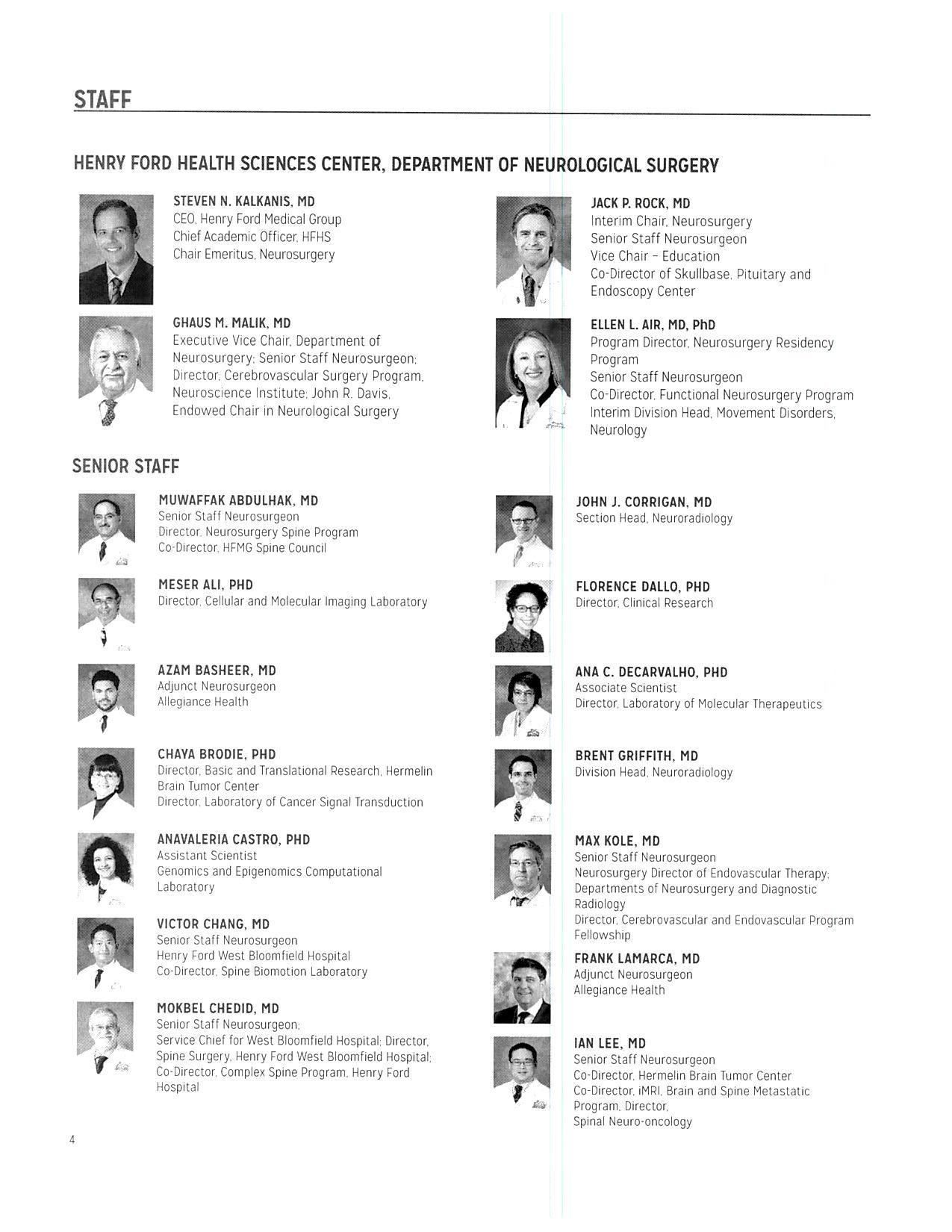 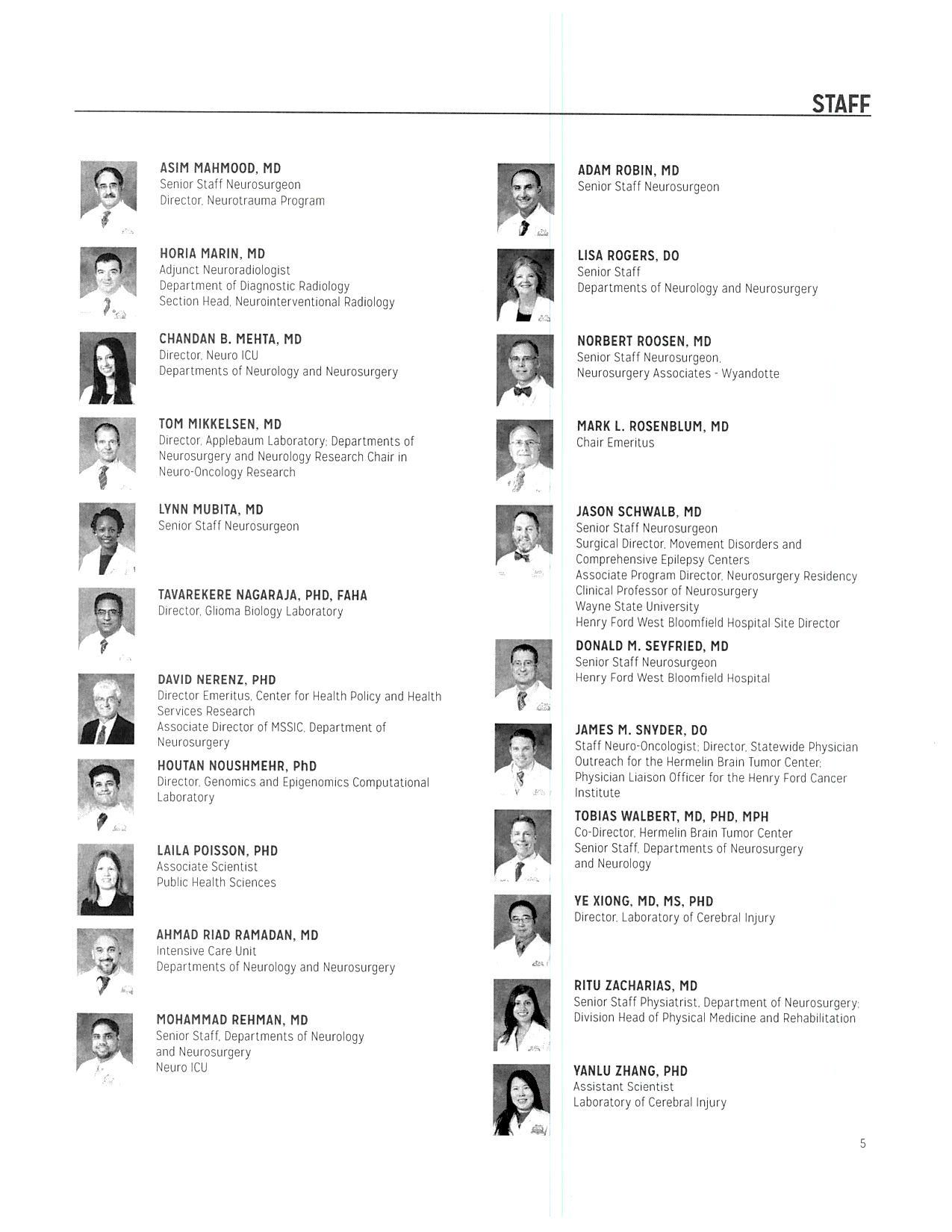 Attachment 5CHM Assurances in Response to Dean Amalfitano’s ConcernsSubmitted to CAC October 17, 2022On Friday, October 14, Dean Amalfitano sent the email copied below in response to the CHM submissions for Departments of Neurosurgery and Urology. To help clarify our response to the questions, we have inserted bold numbers before the questions. Our responses follow the email.“Afternoon Aron, Nara, Carol, and members of the CHM CAC. I have also cc’ed Dr. David Kaufman, Asst.VP of Clinical Affairs in the Office of Health Sciences, as there are clinical implications related to the new department request(s) , as noted below.We again appreciate the opportunity to participate in the “assurances” portion of your processes. We have had several questions and suggestions generally arise in regard to the proposed departments, which I’ve again pasted below for your team’s consideration.[1]Questions as to adding these departments (some of which are clearly duplicative of existing depts/divisions-with vague plans as to how to reconcile these duplications in the future) will create confusion as to which departments are East Lansing based, vs Providence based, vs HF based, and where faculty will be residing primarily, in particular when initially responding to job postings etc. [2] This also touches on referral pattern confusion, for example if we have Neurosurgeons/Spine Surgeons in the COM Osteopathic Surgical and Orthopedic Specialties depts at MSU-HCI in East Lansing, yet there is another “Neurosurg” dept, practicing in South East Michigan, and another at Providence Hospital as well.[Variation for the urology proposal also emailed on October 14, “This also touches on referral pattern confusion, for example if we have Urologists in the COM Osteopathic Surgical Specialties dept at MSU-HCI in East Lansing, yet there is another Urology dept, practicing in South East Michigan.”][Variation for the Dermatology proposal emailed by Dean Amalfitano on September 19, 2022, “Morning Aron, and members of the CHM CAC.We appreciate the opportunity to participate in the “assurances” portion of your processes. We have had several questions and suggestions generally arise in regard to the proposed 4 new departments, which I’ve basically pasted below for your team’s consideration. Thank you. AAThis also touches on referral pattern confusion, for example if we have ENT’s at MSU-HCI in East Lansing, yet there is another ENT dept, practicing in South East Michigan.”]Will any research done by the no-cost faculty becoming part of these depts., be attributed to MSU generally, MSU CHM or strictly to the jointly funded Health Sciences Center at Henry Ford?. [4] Will future investments in research faculty be shared across colleges, should they reside in a HF located dept?In line with the above, a general theme is questioning why these departments, and the faculty assigned to them, could not be shared between the medical schools, just as several other departments already are. We note that in the creation of the most recent dept on the MSU East Lansing campus., the Dept. of Orthopedics, this premise was highly desired by both colleges, and indeed the current Dept of Orthopedics is shared between COM and CHM.Is there a mechanism or plan for clinically active HF faculty to also be appointed through theMSU HCI?We are concerned with the lack of acknowledgement of COM education or role in some of these proposed new departments. For example, it is critical that the new Urology dept. chair recognize two completely different educational approaches in CHM and COM and joint appointments might be considered to recognize these dichotomies, especially as both COM and CHM students are being trained currently at Henry Ford System hospitals.Thank you for your thoughtful consideration of these comments and questions.AA”-----------The College of Human Medicine responds:As to [1]It is true that we have some existing divisions (e.g., Neurosurgery division which is not a department). Divisions are constructs of the dean’s office and are not recognized by the university. Our proposal here is to create statewide departments, as all CHM departments are. In general, if there are existing divisions, structurally these will be incorporated into the appropriate departments either as a sub-entity or as a merger (depending on faculty needs and wishes). It is true that some departments have more faculty based in East Lansing (e.g., Medicine) or Grand Rapids (e.g., Pediatrics and Emergency Medicine), but that does not define the department, and faculty from all over the state can be in the department. It is also true that the collaborations in each department can be complex, but all departments in the university that engage with the community deal with complexity at some level. The college does not specify where faculty have to live as long as they can fulfill their role. Also note, we are purposely not creating duplicative departments.As to [2]Inclusion in MSU HealthCare, Inc. practices (and referrals to MSU physicians) is a separate issue than membership in a department. In this sense, these new departments will be the same as existing departments that include non-HCI faculty, including non-prefix faculty, from Flint, Grand Rapids, Detroit, the Upper Peninsula, or other communities across Michigan. Clinical integration partnerships between MSU and hospital systems, including joint ventures in radiology, or non-clinical relationships, including a statewide residency consortium, create more areas for confusion than these departments will. As a particular example, the neurosurgeons based at Ascension Providence are faculty for both CHM and COM, yet both colleges have decided that any confusion clinically is tolerable given the benefits to students.As to [3]The creation of this department will not change the eventual attribution of research funding. As a matter separate from the creation of these departments, we believe MSU, the Health Science Center, applicable college and department will all have attribution, but that system has not been implemented.As to [4]Investments from the college to departments will continue as they have for all departments, whether they are joint or in a single college. The attribution and indirect costs follow the appointments and investments as they do now, regardless of the geographical location of the department. For example, for departments located in Grand Rapids and Flint and invested in by CHM- research attribution and indirect costs will flow through CHM. Similarly, for departments located in East Lansing and jointly invested by COM- research attribution and indirect costs flow through the respective college in which the faculty is appointed. CHM has no interest in overturning the current system.As to [5]Neither the College of Human Medicine nor the collaborating physicians at Henry Ford Health envision these as joint departments. Some joint departments have been successful, but they are more difficult to administer. The orthopedics department is an interesting example, because administration of that unit has been a challenge and not an experience to be replicated. As in all of our departments, we will welcome faculty from other departments and colleges who are interested in secondary appointments in the new departments.As to [6]As of October 16, 2022, there is no pathway for Henry Ford Medical Group faculty to be appointed in MSU HeathCare, Inc., and any decisions to create such a pathway are separate from the department decisions. This is analogous to the CHM Emergency Medicine department created a decade ago; faculty employed by ECS are not “appointed” or credentialed in MSU HCI.As to [7]We expect the new department will only increase options available to COM students. The college and the new department are open to cross-listing classes as happens now across the university, and we will ensure the courses of the new department will be available to medical students regardless of college. Finally, there is nothing in the creation of the department that disturbs the existing curricular courses used by COM students. In fact, these additional departments enhance research, educational and clinical opportunities for COM students.a.Professor FTA:2b.Associate Professor FTA:1c.Clinical Professor:3Section 1, #3 c, Attachment 4Section 1, #3 c, Attachment 4Non - FederalA10239Xiong,YeTreatment of TraumaticBrain IA10267Ali,Meser M.NPR AliA10271Zhang,Yan LuNPR Yanlu ZhangA30935Noushmehr,HoutanNoushmehr Start-UpA30981Ali,Meser M.Proposal Development AliA30982Castro,Anavaleria BProposal DevelopmentCastroA20050Lee,IanPhysician Scientist LeeA30988Lee,IanProposal Development LeeA68011Kalkanis,Steven NRoyalty Payments - BoglerD30522De Carvalho,Ana Celia V.Checkpoints in GliomaE06203Walbert,TobiasDCVax-BrainE11234Walbert,TobiasTg 511-09-01E13123Kalkanis,Steven NTg 511-13-01E14195Chedid,Mokbel K.cBMA StudyE15191Walbert,TobiasCA209-498-0006E16074Walbert,TobiasCA209-548-0035E16099Walbert,TobiasOT-15-001E17023Schwalb,JasonSLATE StudyE17156Walbert,TobiasH15-ONC-22E17206Walbert,TobiasBGB-290-104E17214Walbert,TobiasBBI-DSP7888-201GE18121Walbert,TobiasCoping with GlioblastomaE18167Walbert,TobiasGBM-001E19006Walbert,Tobias2102-ONC-102E19097Air,Ellen LRAD-PDE19147Schwalb,JasonQUEST StudyE19179Walbert,TobiasMEK-NF-201E20008Walbert,TobiasAG881-C-004E20178Walbert,TobiasOKN-007-IV-RMG-201E20189Abdulhak,Muwaffak M.Anterior Gen Plus StudyE20281Snyder,JamesBED-FLC-31241E20288Robin,Adam M.NXDC-MEN-301E21016Walbert,TobiasDB102-01E21036Chedid,Mokbel K.The PROOF StudyE21053Schwalb,JasonThe RESET-RA StudyE21167Lee,IanNIP-GBMFTP-01E21181Lee,Ian14379-201E22028Walbert,TobiasFCN-159-002E22095Snyder,JamesERAS-801-01E22105Robin,Adam M.STaRTE70033Kalkanis,Steven NDF/HCC 06-377E70046Kalkanis,Steven NNHFHS 09-08E70057Walbert,TobiasBTTC11-01E70078Snyder,JamesFORWARDF11026Nerenz,David R.MSSICF11122Nagaraja,Tavarekere N.Tumor VascularNormalizationF11145Nerenz,David R.CHSR_340B HealthF20515Malik,Ghaus M.Cerebrovascular SurgResearchF60666Noushmehr,HoutanHBTC Liquid BiopsyInitiativeH10021Kalkanis,Steven NNeurosurgery Res,ED, GenFundH10060Kalkanis,Steven NThe David Hermelin BrainTumorH10145Kalkanis,Steven NJFCC Cancer FundH10157Yacobucci,Karen D.JFCC OutreachH10175Kalkanis,Steven NHarris Neuro Clinical TrialsH10177Kalkanis,Steven NNeuro Innovation FundH10178Kalkanis,Steven NNeuro Rehab FundH10180Kalkanis,Steven NNeuro Infrastructure FundH10181Kalkanis,Steven NBerman Fund forNeuroscienceH10207Kalkanis,Steven NGOC patient & researchfundH10212Kalkanis,Steven NRosenblum NeurosciencesResearchH10221Rock,Jack P.Myanmar NeuroscienceProjectH10224Kalkanis,Steven NJeffries Precision MedicineFundH10242Walbert,TobiasHead for the CureH10251Ali,Meser M.BIRDS MRIH10302Walbert,TobiasVirus therapy forAstrocytomasH10316Scarpace,Lisa M.GOC - HBTC PatientAssistanceH10331De Carvalho,Ana Celia V.Demchik Fund for AvatarModelsH10335Air,Ellen LWalters MD ResidentAwardH10345Castro,Anavaleria BEpigenomic profilingdiseasesH10346Noushmehr,HoutanEpigenetic landscape ofCNSH10348Kalkanis,Steven NJeffries Center PrecisionMedH10349Rock,Jack P.Skull-Base & Pituitary FundH10357Ali,Meser M.DDS to overcome BBB&resin GBMH60097Bissell,Christopher B.WB Canc Ctr ResourceLibraryH60098Nelson,Danielle EJosephine Ford OperatingFundH60158Malik,Ghaus M.Malik - Education FundH60168Abdulhak,Muwaffak M.Neuroscience SpineResearchJ80002Nagaraja,Tavarekere N.AnesthesiologyDevelopmentJ90034Kalkanis,Steven NVlasic Chair-NeurosurgeryJ90057Kalkanis,Steven NDept of Neuro SurgJ90072Seyfried,Donald MJohn G. Piccinini EndowFundJ90077Munkarah,Adnan RJosephine Ford Chair inCancerJ90092Malik,Ghaus M.The John R. Davis Chair forNeJ90121Kalkanis,Steven NRosenblum Endow Chair inNeuroJ90125Kalkanis,Steven NHBTC EndowmentJ90130Kalkanis,Steven NBrigitte Harris HopeEndowmentJ90133Kalkanis,Steven NPrecision MedicineEndowmentJ90134Kalkanis,Steven NHarris Legacy Endow forNeurosJ90135Kwon,DavidHarris Pancreatic CancerEndowJ90141Abdulhak,Muwaffak M.Chair Surg Spine Innov -EndowJ90143Van Tassel,MadelynPancreatic Admin DirVerlinEndowmentJ90144Kwon,DavidPancreatic DirectorsEndowmentJ90206Munkarah,Adnan RJosephine Ford CancerEndowmenJ90210J90210Kalkanis,Steven NHerrick Scentific FundJ90216J90216Chedid,Mokbel K.HFWBH Berger SpineEndowmentM10121M10121Kalkanis,Steven NJFCC - D Capital Bldg FundM60224M60224Kalkanis,Steven NPierson Oncology FundM70046M70046Kalkanis,Steven NJFCC Capital & EquipmentFundFederalB11162B11162Xiong,YeTherapeutics in TBIB11197B11197Zhang,Yan LuTBI VepoloxamerExtracell pH mapping inB40724B40724Ali,Meser M.GBMAmplification inB70111B70111De Carvalho,Ana Celia V.GlioblastomaTherapeutic Use ofB40750B40750Nagaraja,Tavarekere N.Bryostatin1B40795B40795Seyfried,Donald MCalpastatin Peptide-BasedAdult Brain TumorB45166B45166Walbert,TobiasConsortiumB45243B45243Walbert,TobiasBMX-MBM-001B45268B45268Walbert,TobiasTOPS